华中农业大学信息科学实验教学中心建设(1期)跟踪周报跟踪单位：湖北金信工程造价咨询有限公司跟踪人员： 张超 位艳 盛昌跟踪时间：2023年7月10日~2023年7月16日跟 踪 日 志工程名称：华中农业大学信息科学实验教学中心建设(1期)工程名称：华中农业大学信息科学实验教学中心建设(1期)工程名称：华中农业大学信息科学实验教学中心建设(1期)日期：2022年7月16日星期日记录人：张超一、工程概况：施工内容：华中农业大学信息科学实验教学中心建设(1期)包含逸夫楼C座地下1层，地上6层维修改造。施工内容：原有墙地面、吊顶装饰拆除，安装部分拆除；新做强弱电、给排水、暖通、消防，墙地面吊顶装饰等。施工单位：湖北兴昌弘建设有限公司合同金额： ¥ 5325413.40 （人民币 伍佰叁拾贰万伍仟肆佰壹拾叁元肆角 ），其中暂列金¥200000.00 元（人民币 贰拾万元整）。合同工期：90天。施工进展：（含工艺要求检查、施工尺寸测量等）隔墙，室内窗，地面砖，吊顶等拆除；室内顶棚刮腻子；五层室内轻质隔墙制作安装。后附图片拆除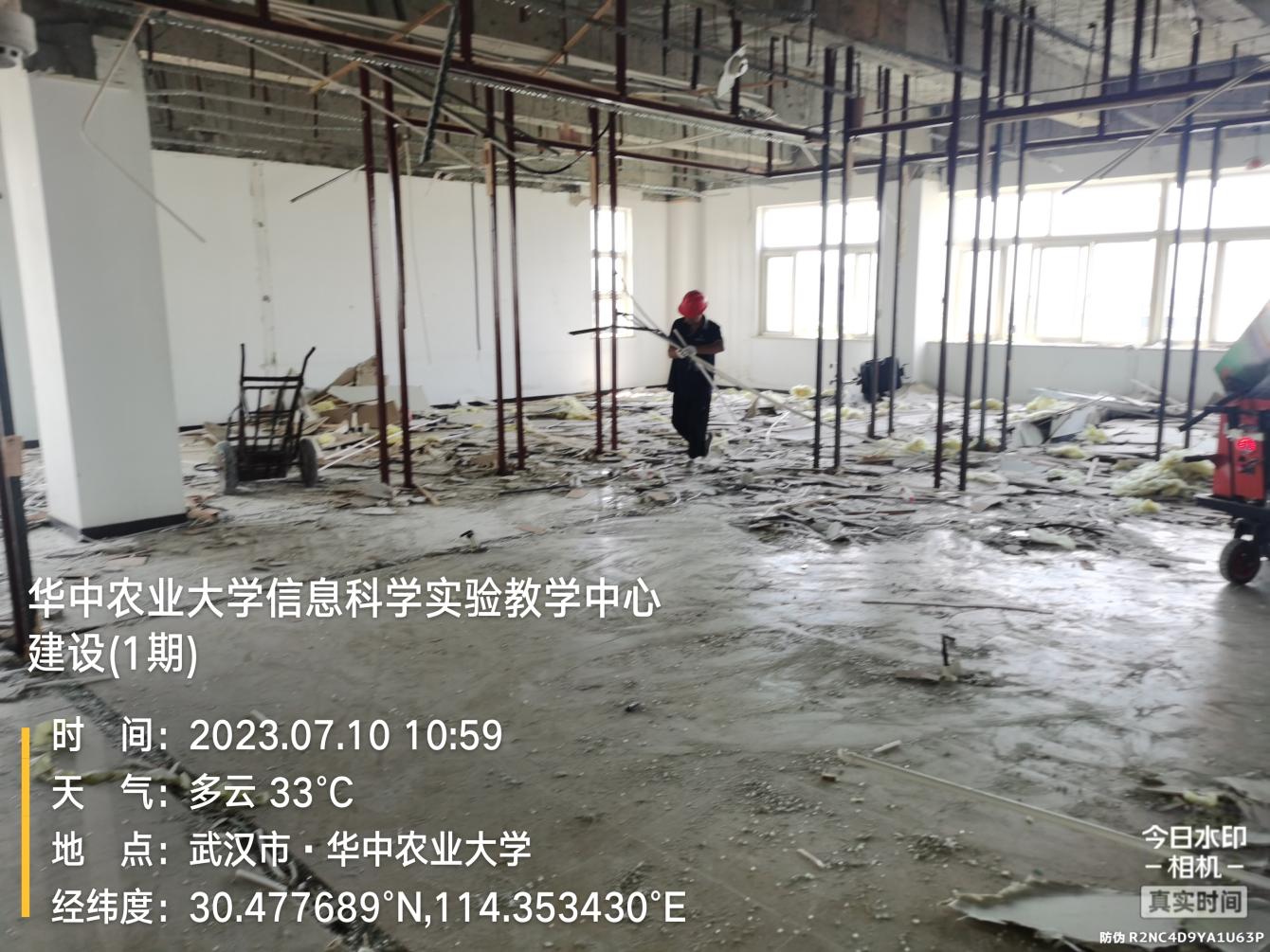 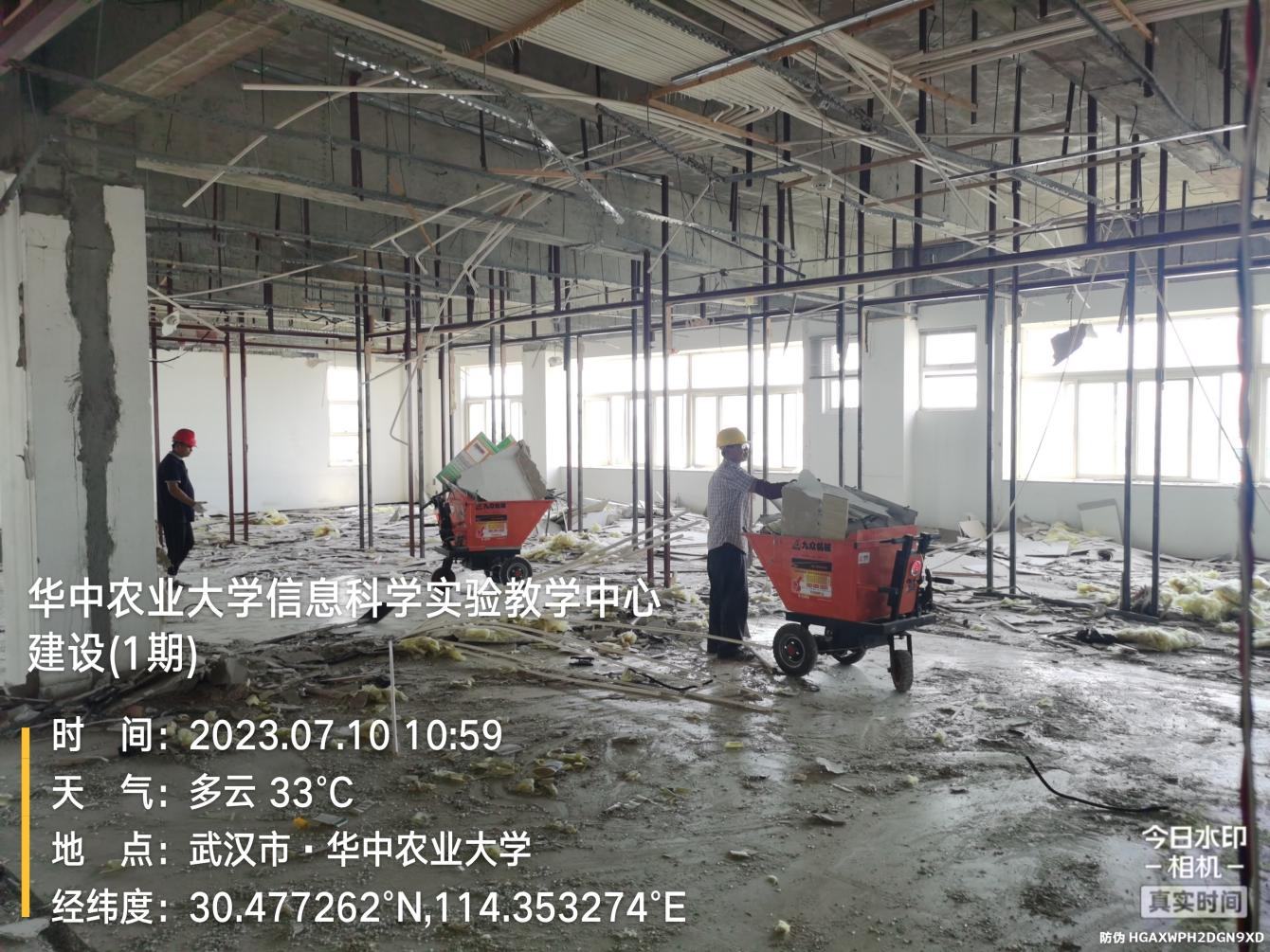 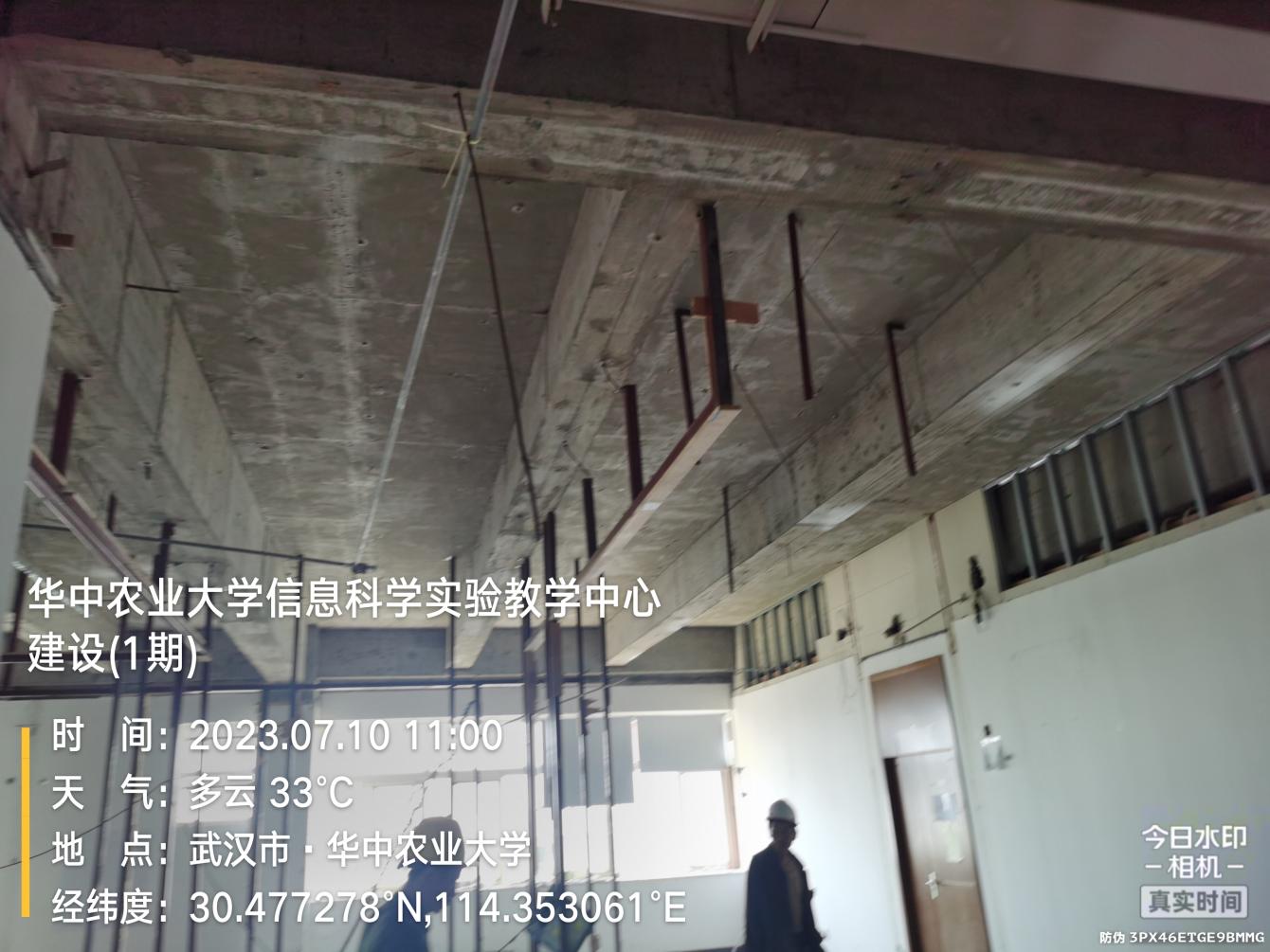 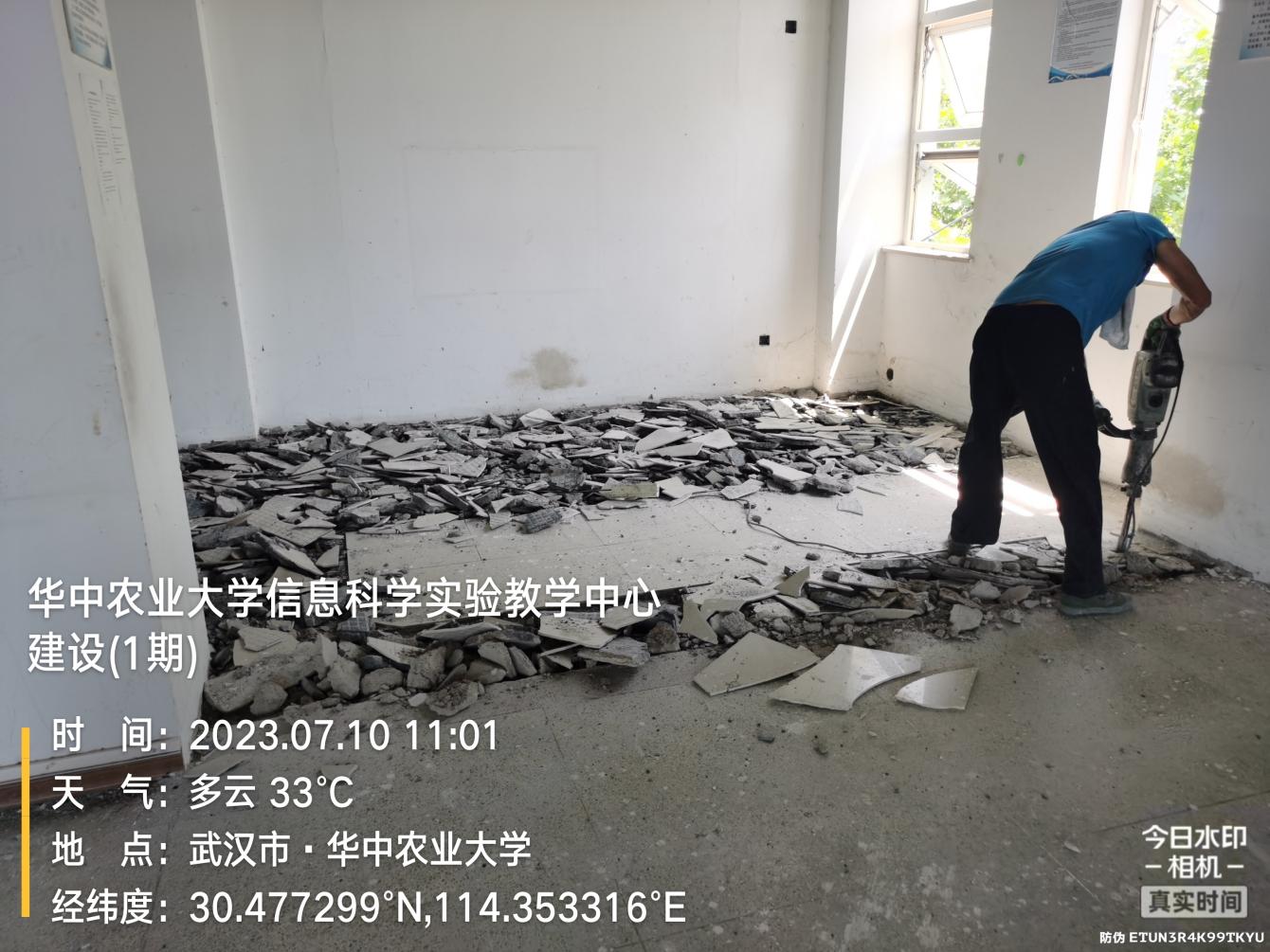 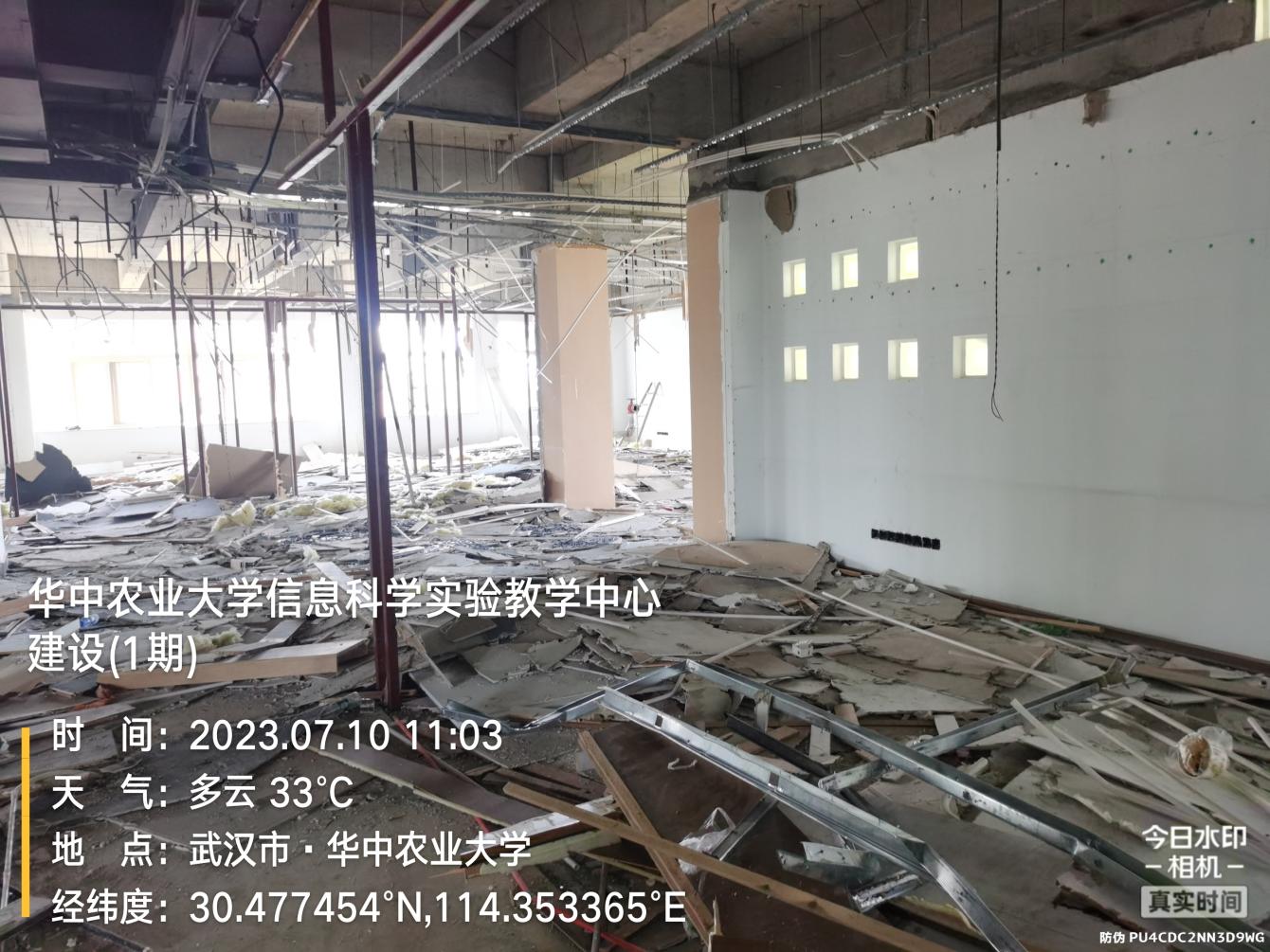 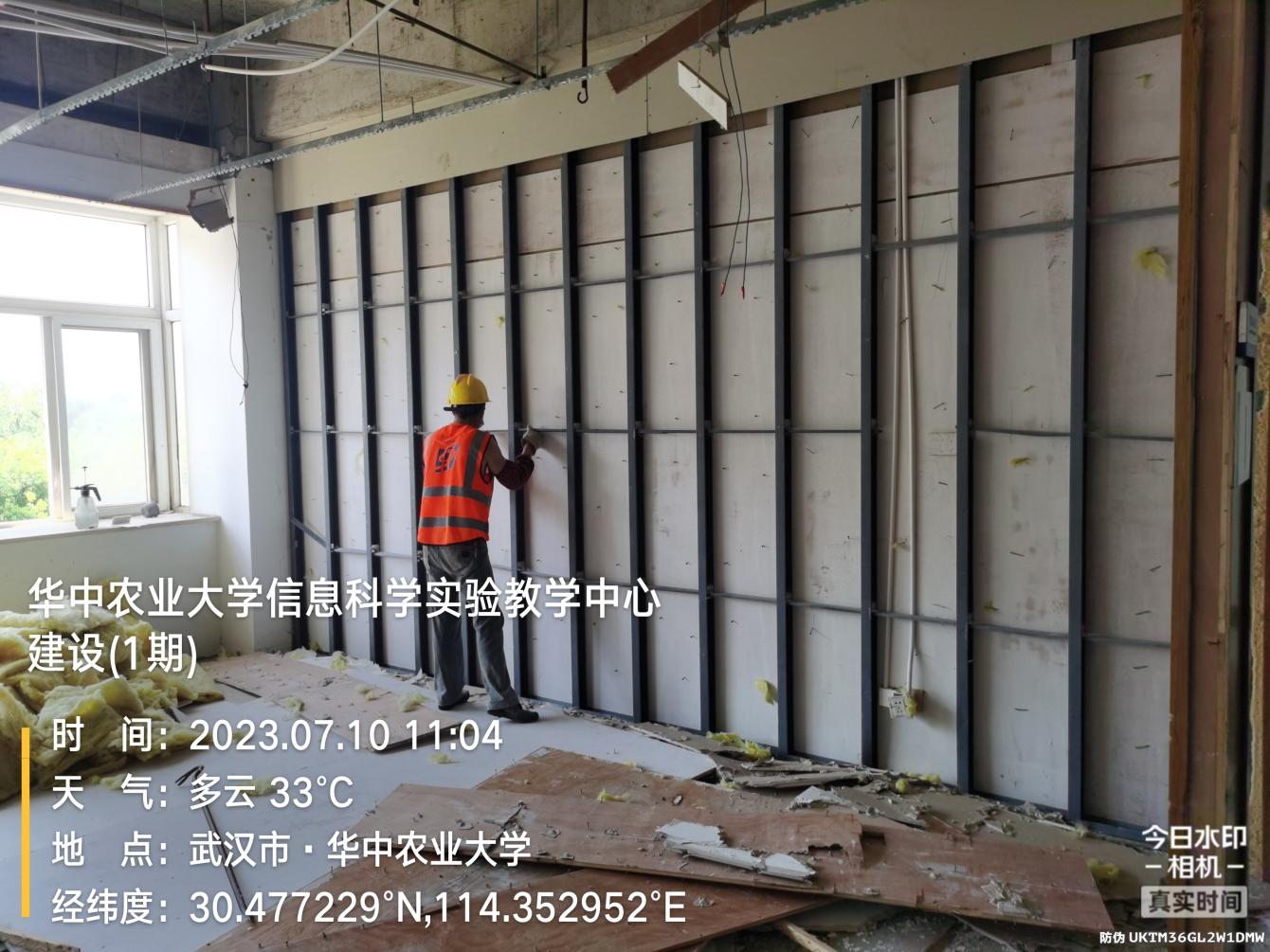 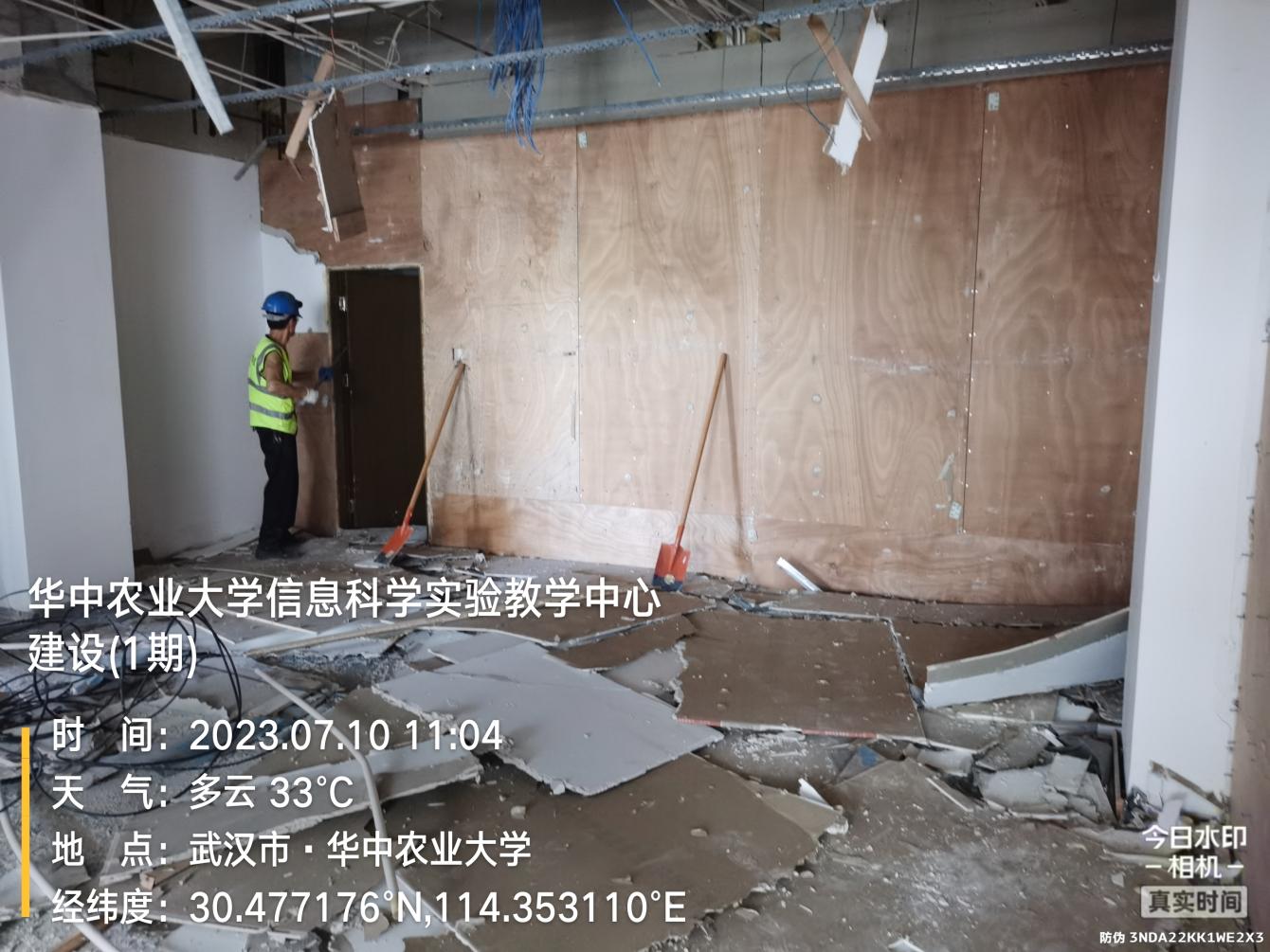 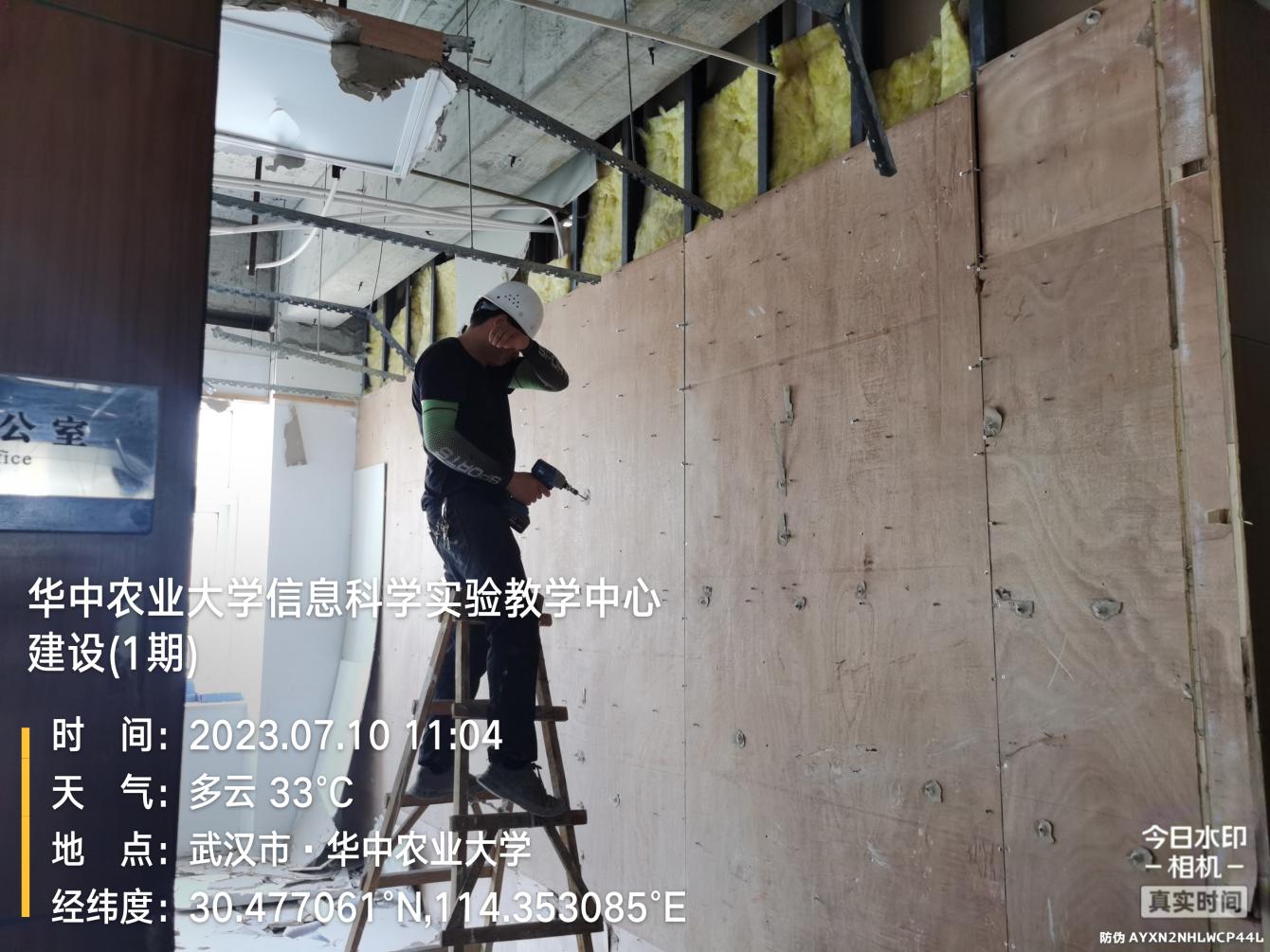 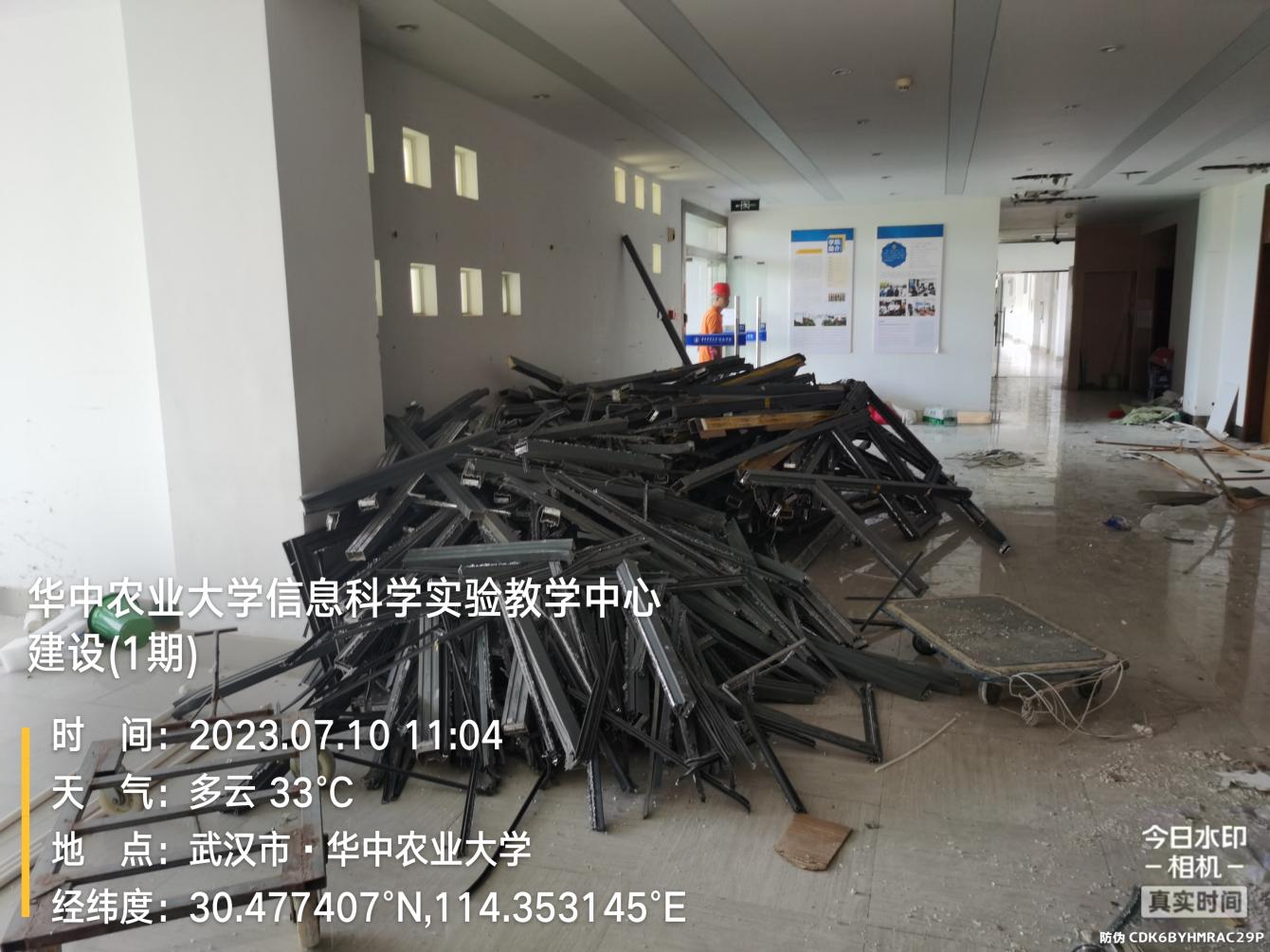 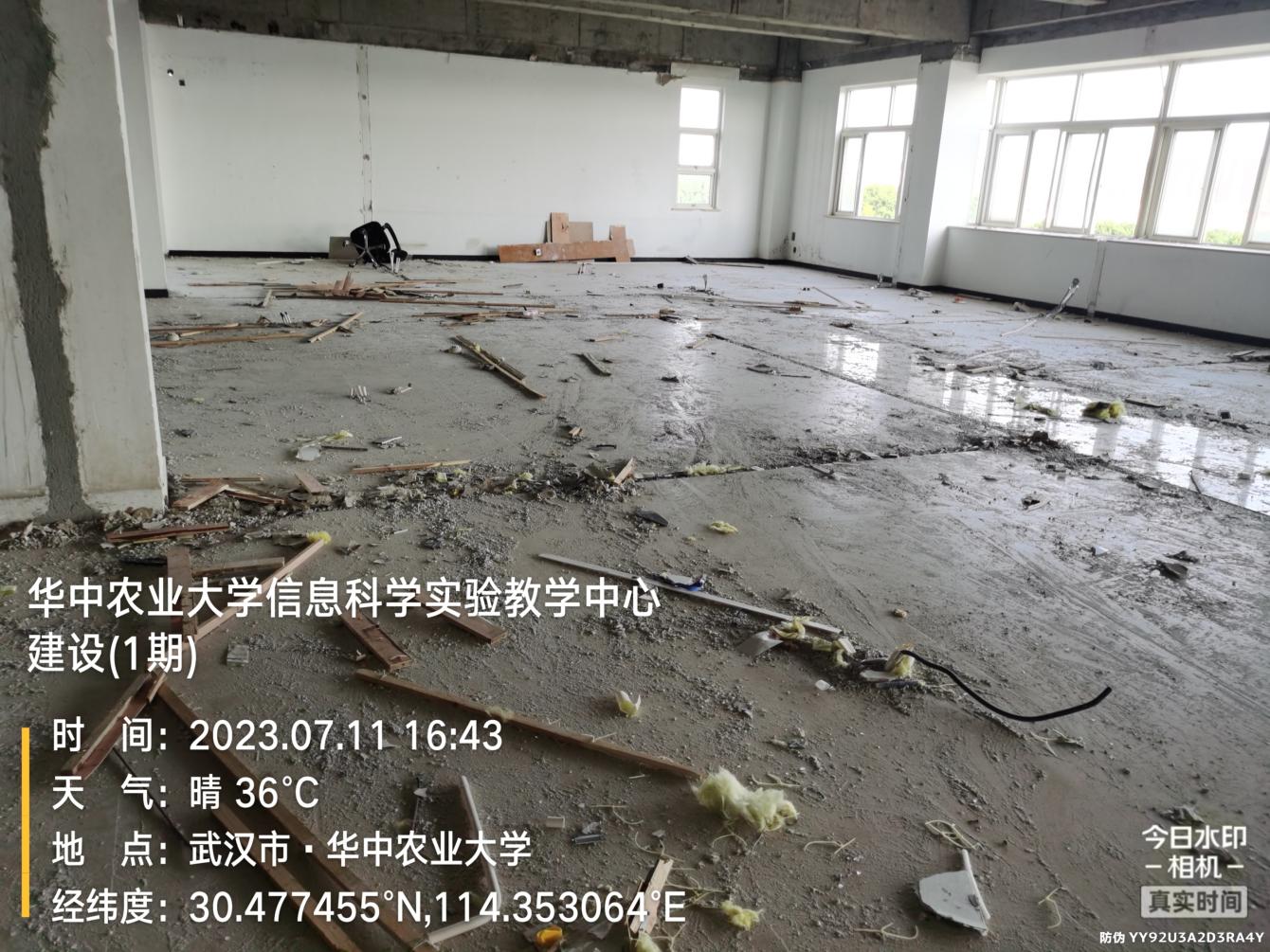 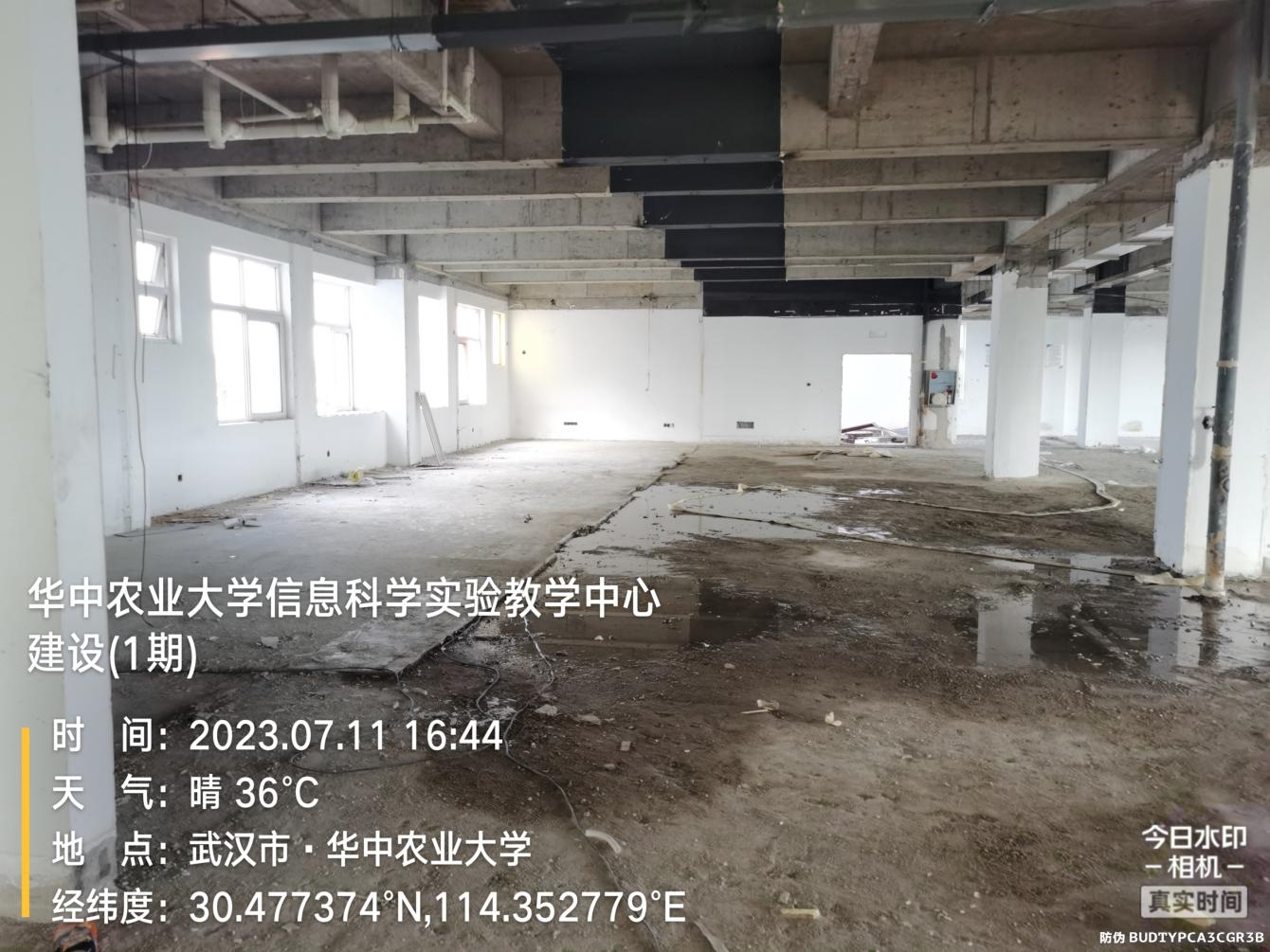 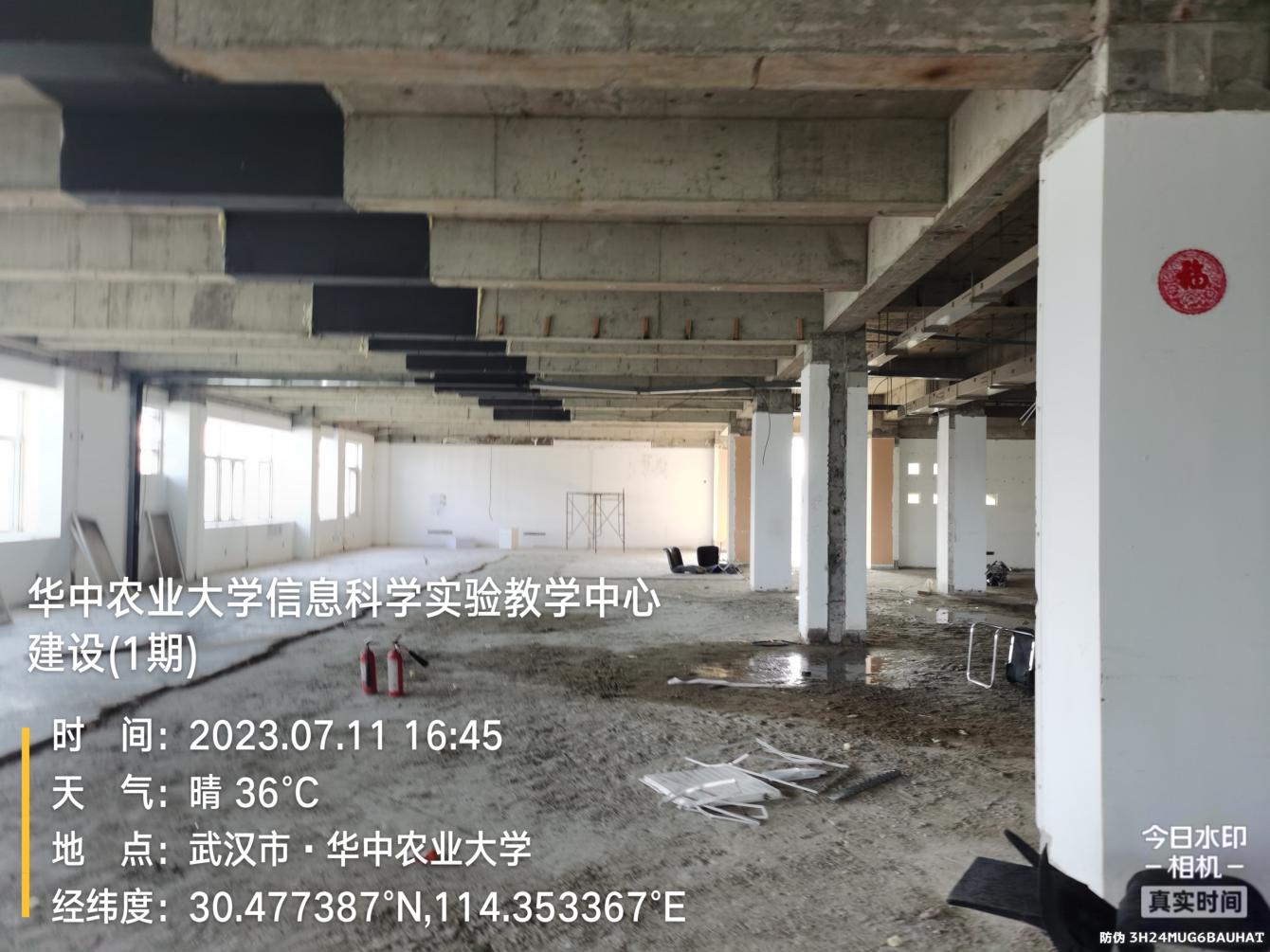 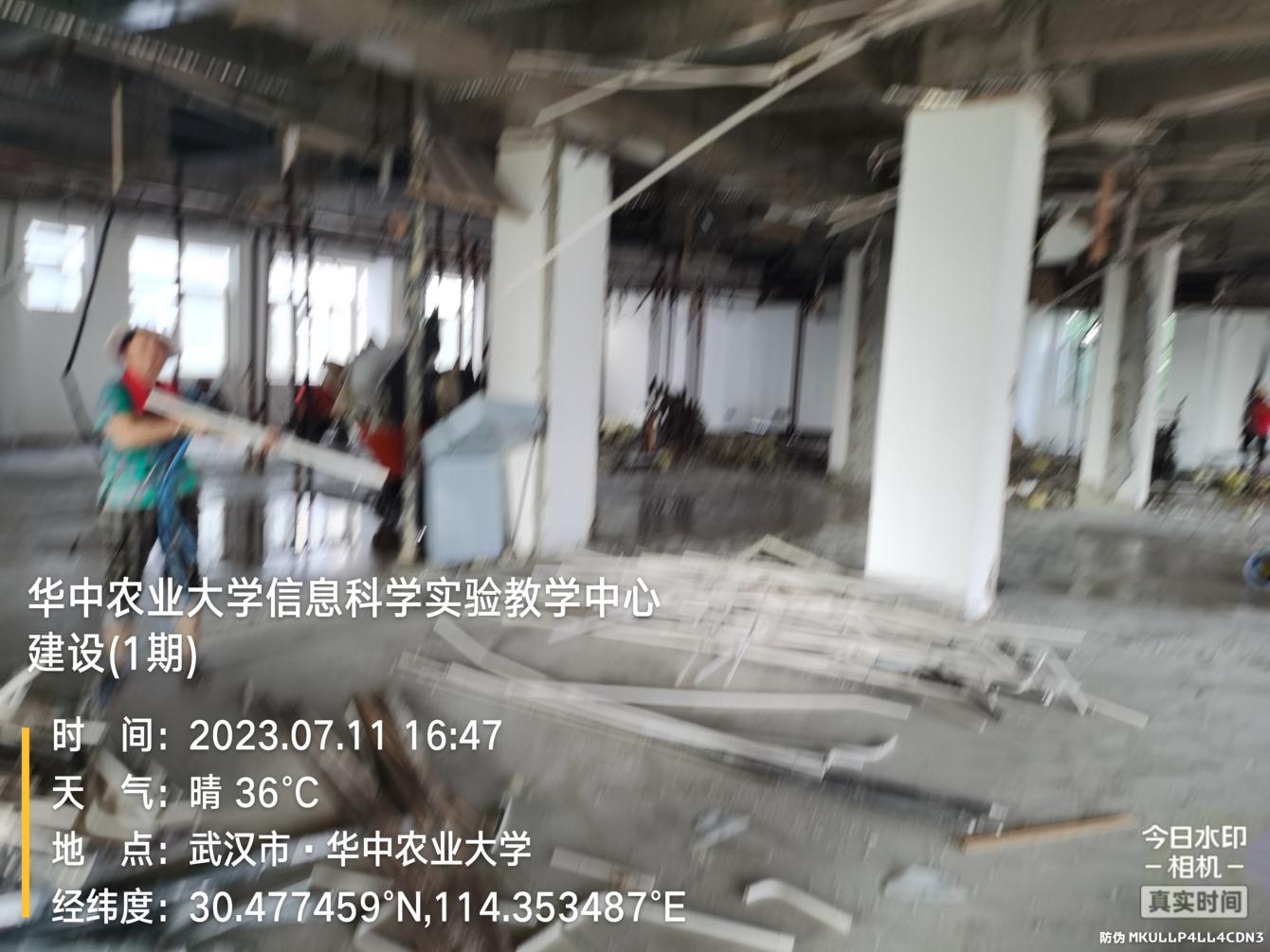 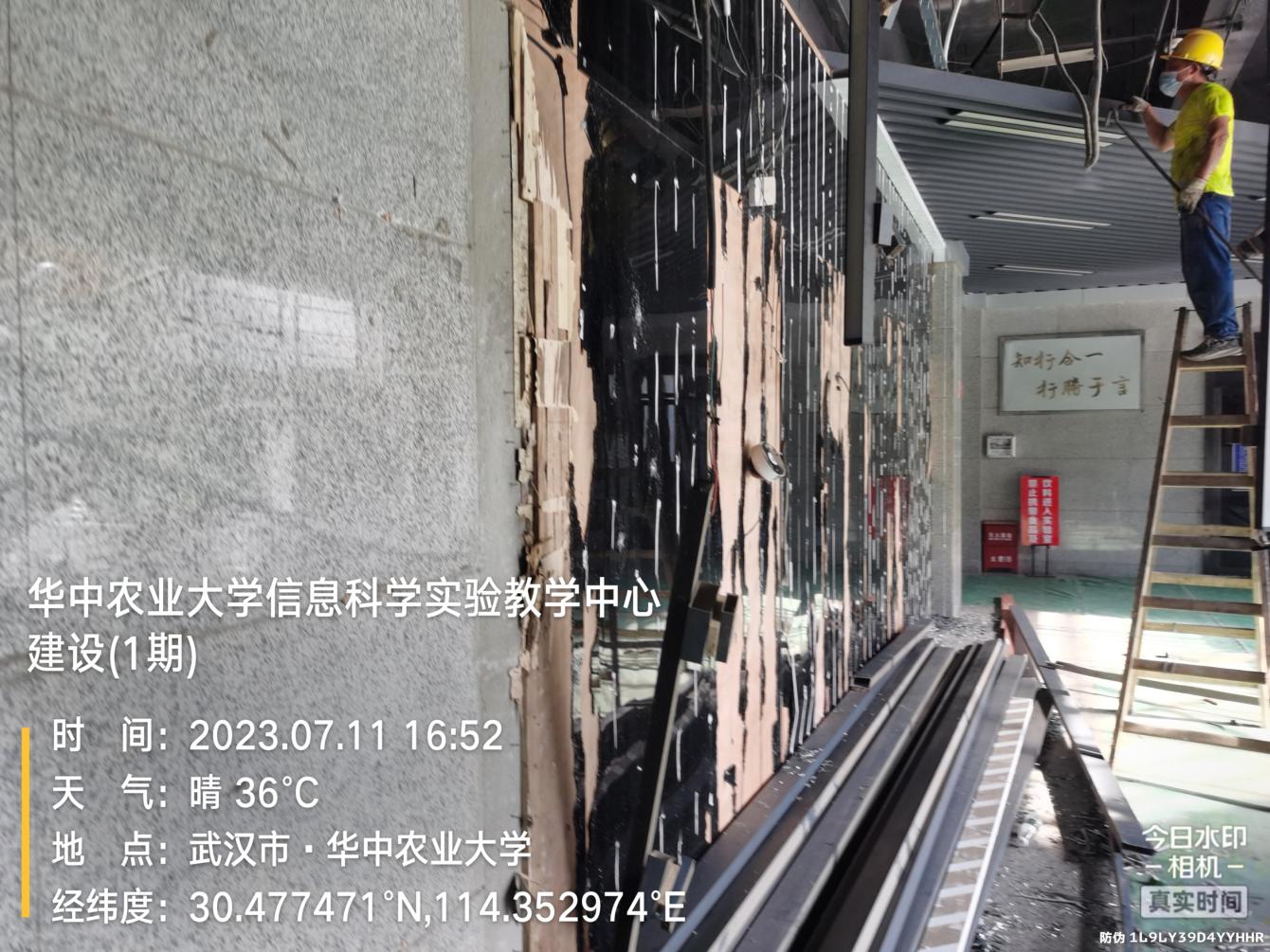 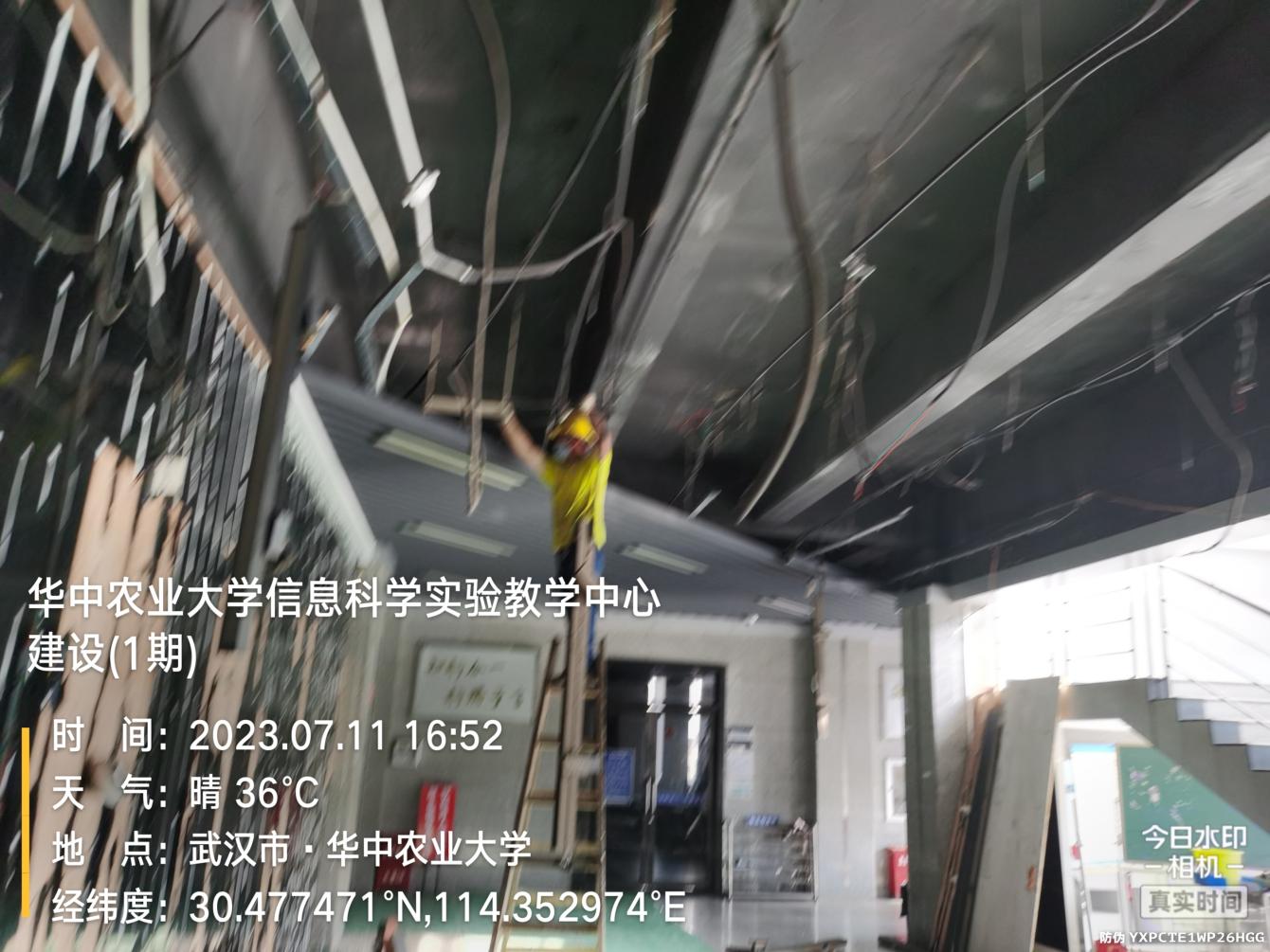 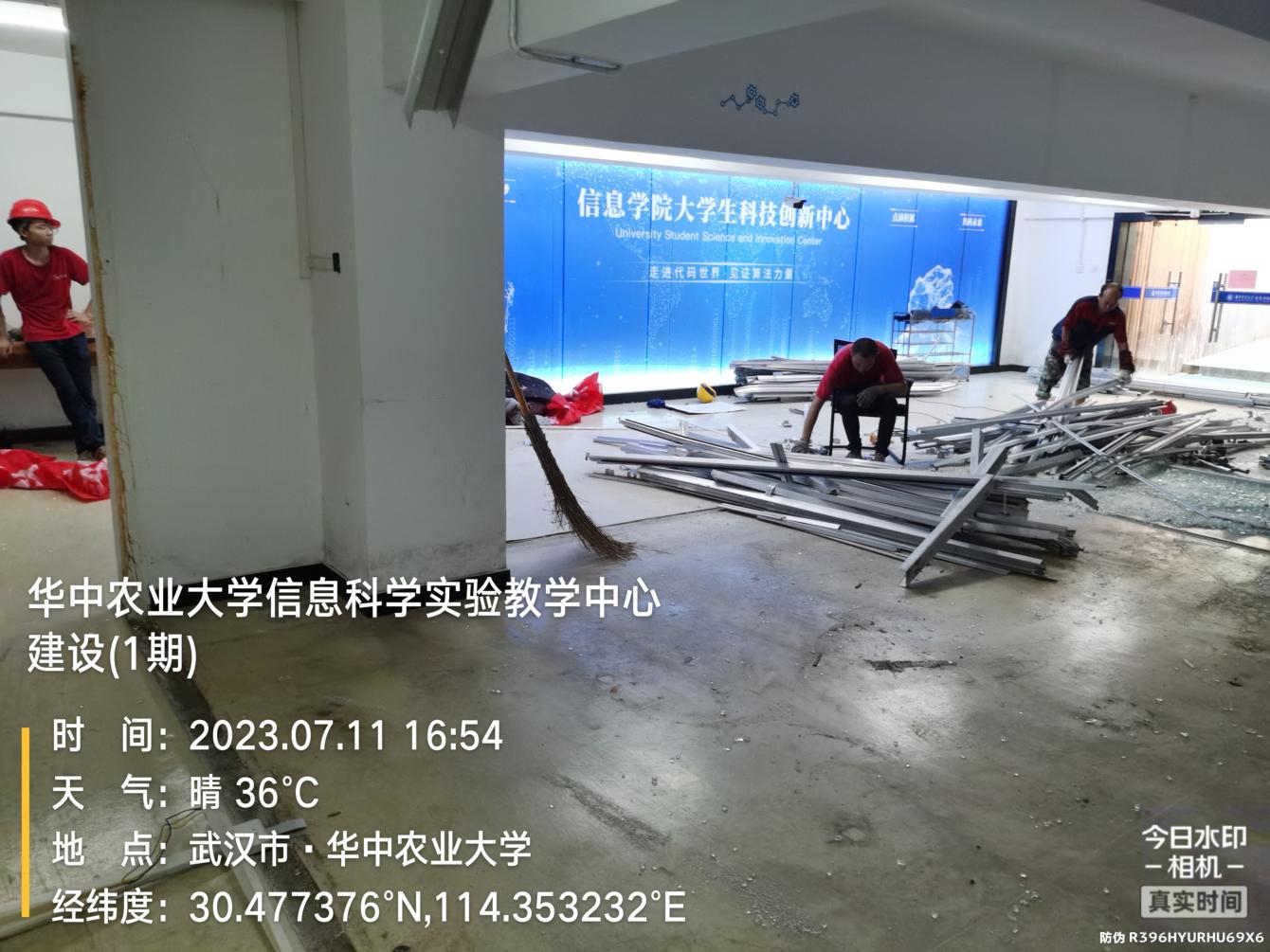 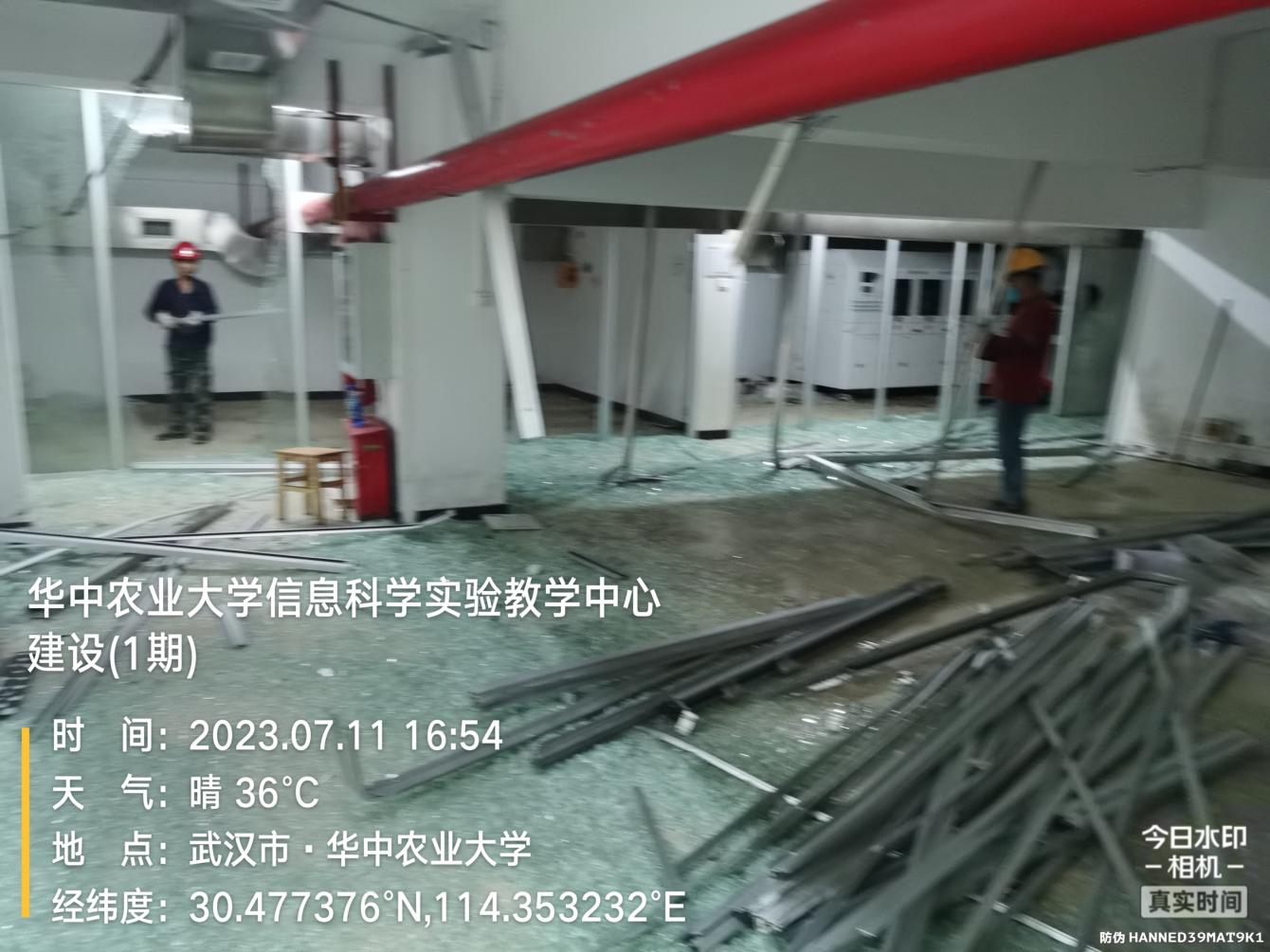 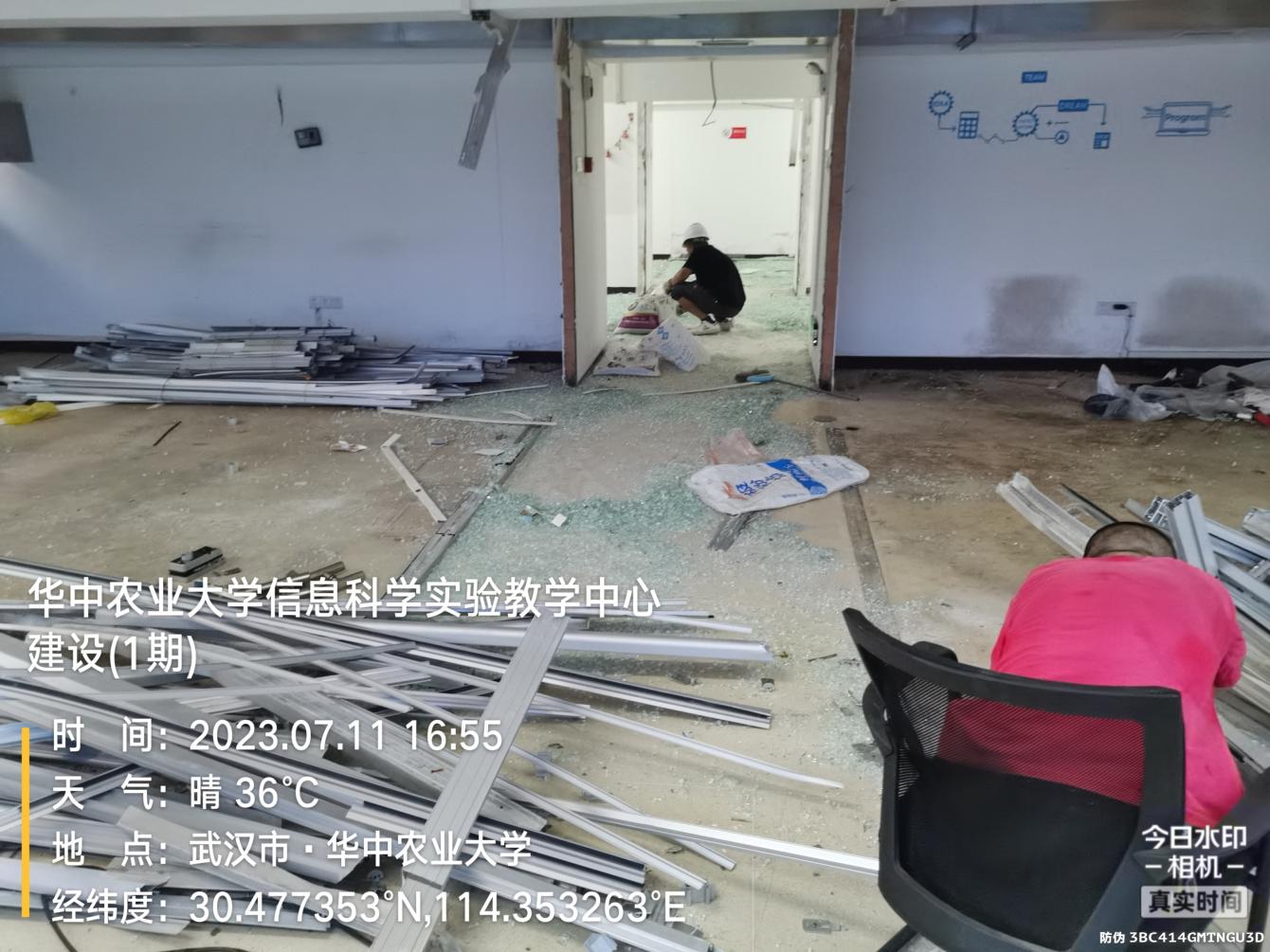 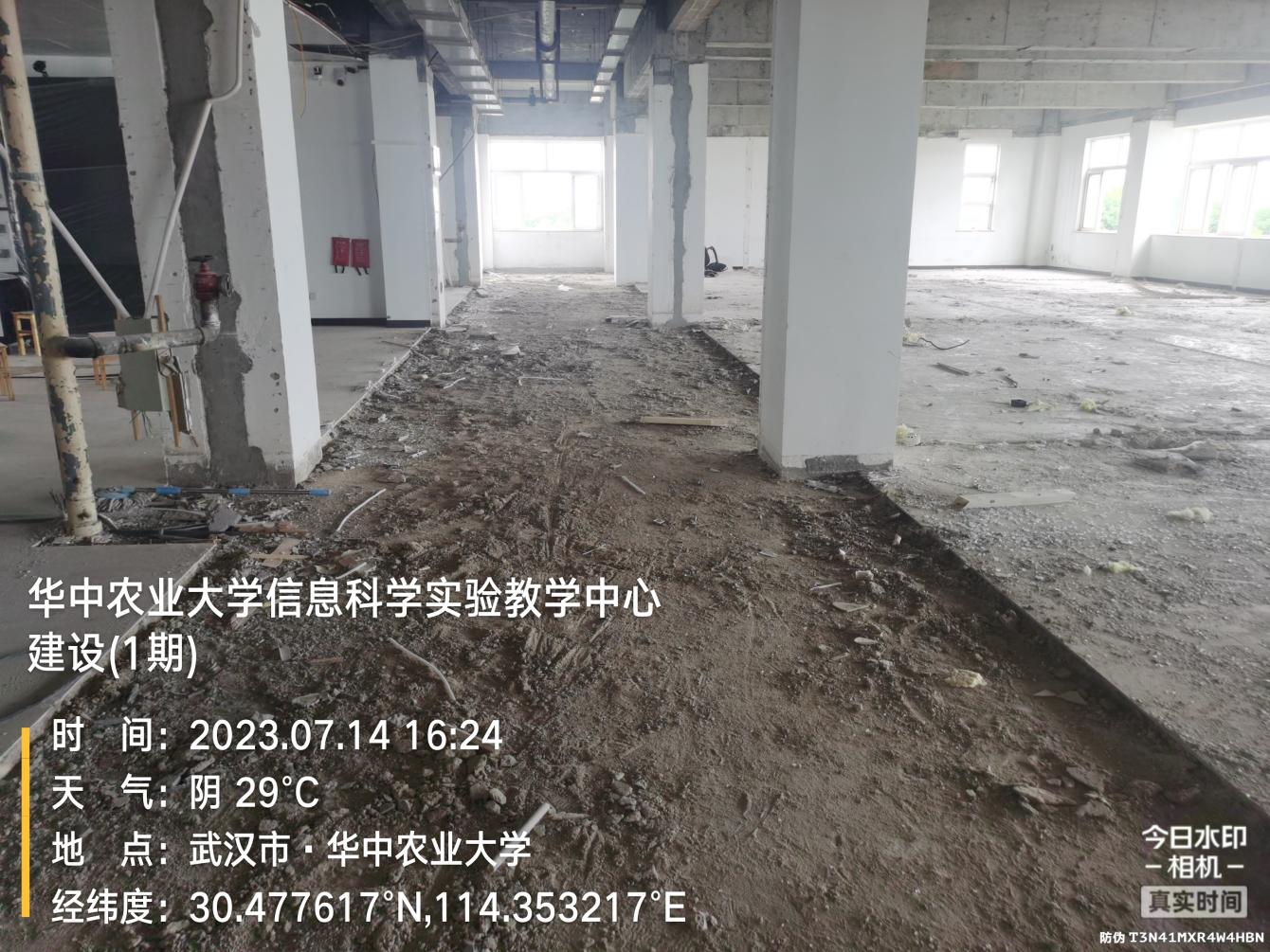 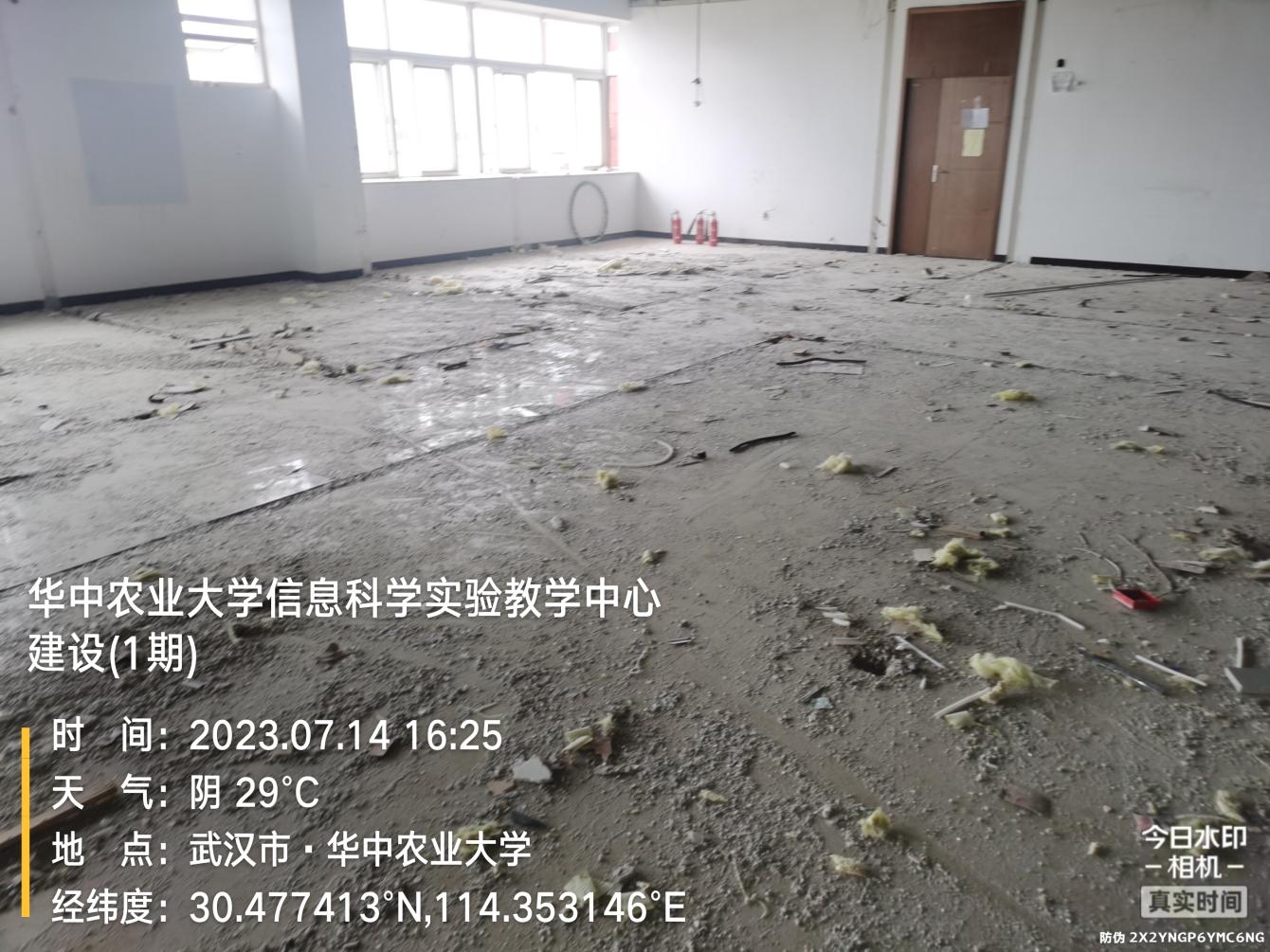 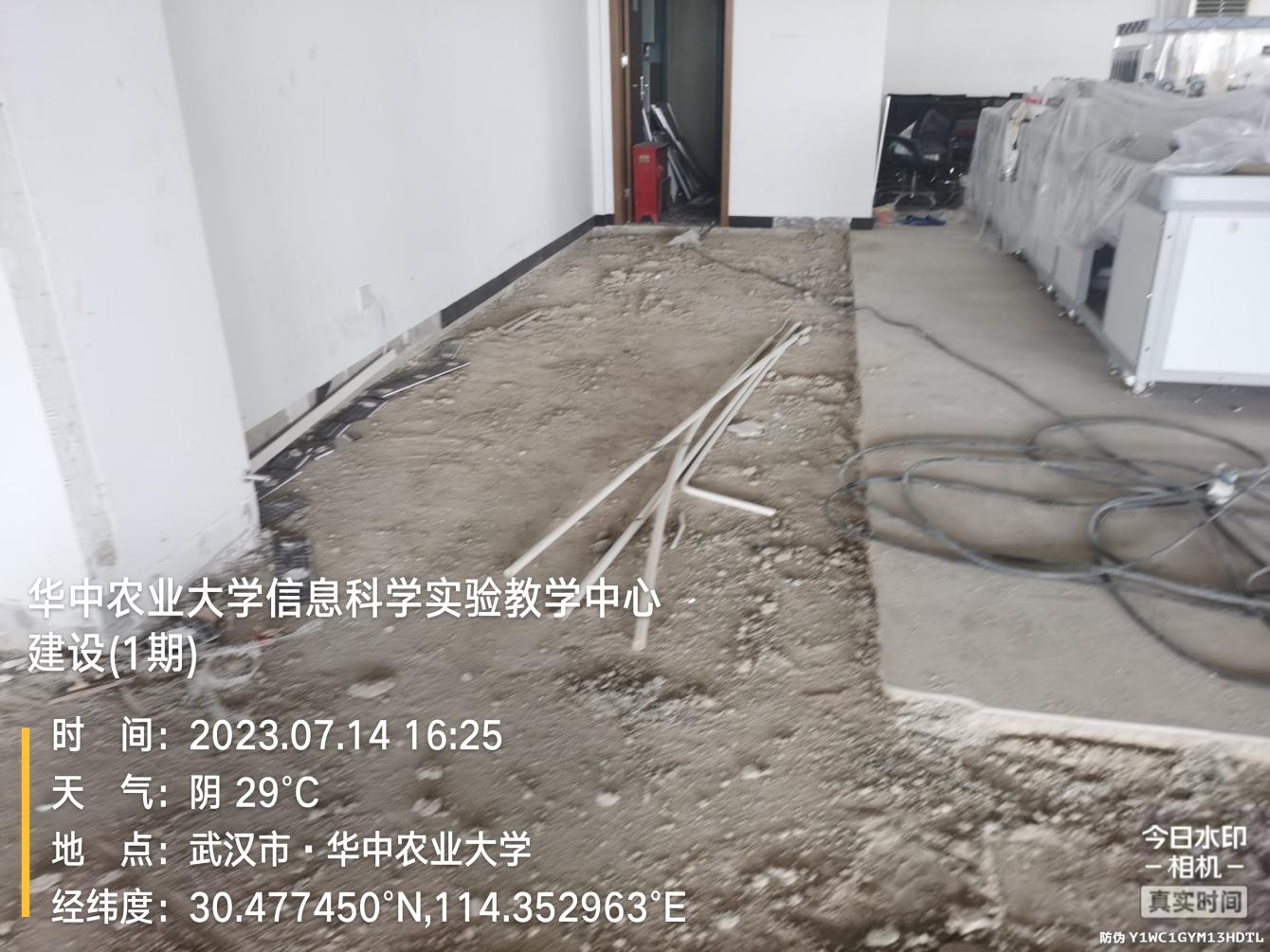 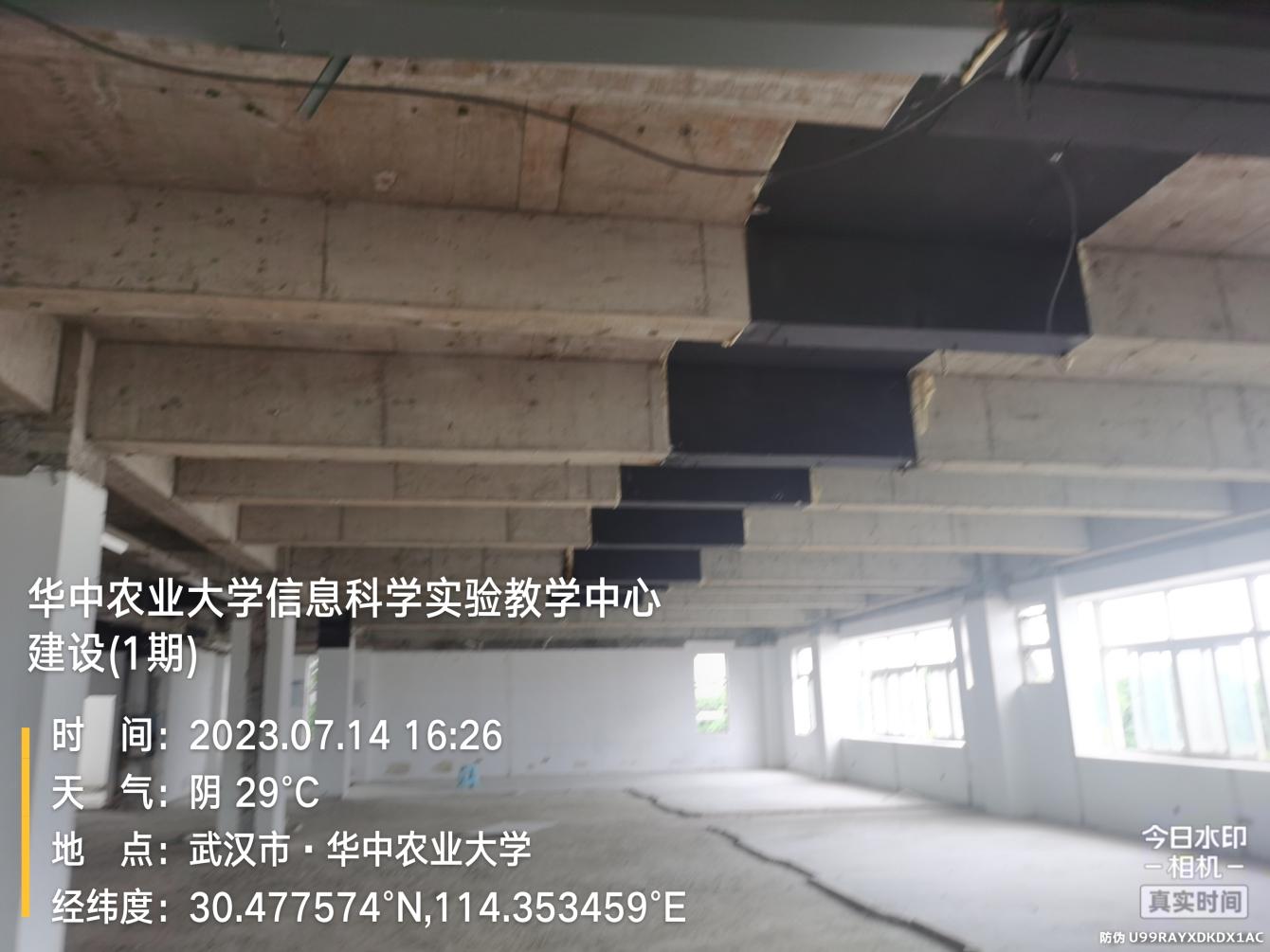 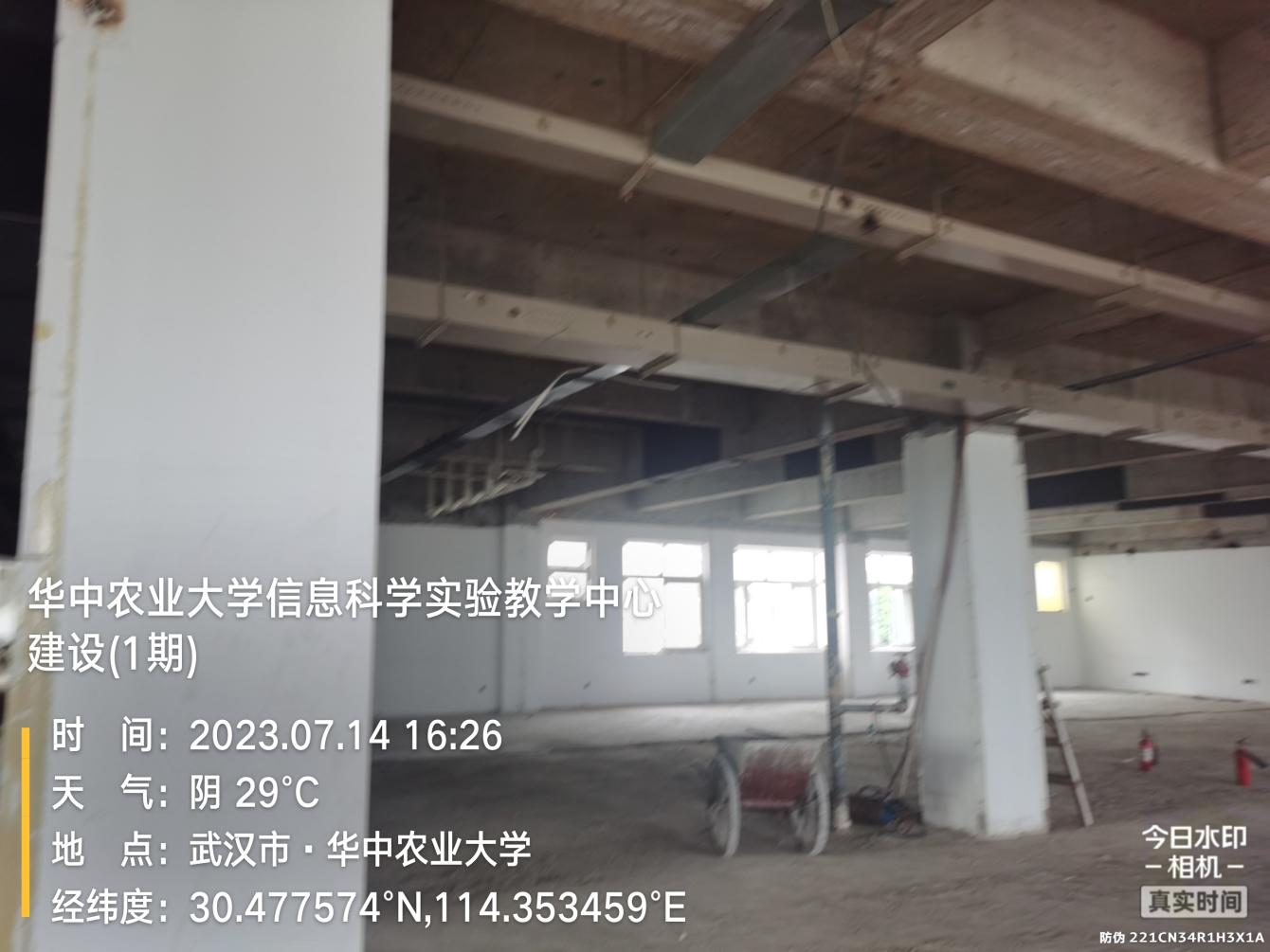 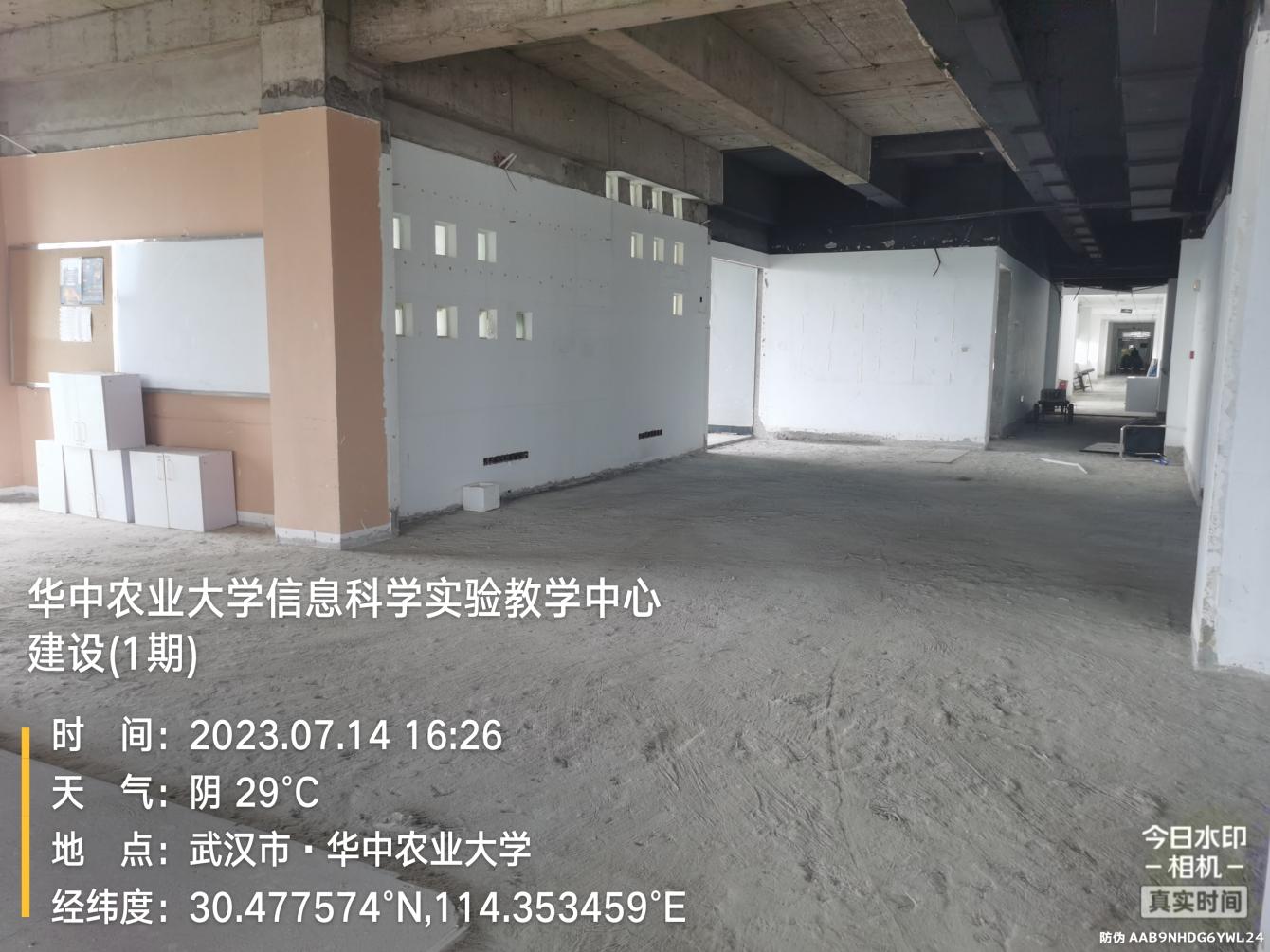 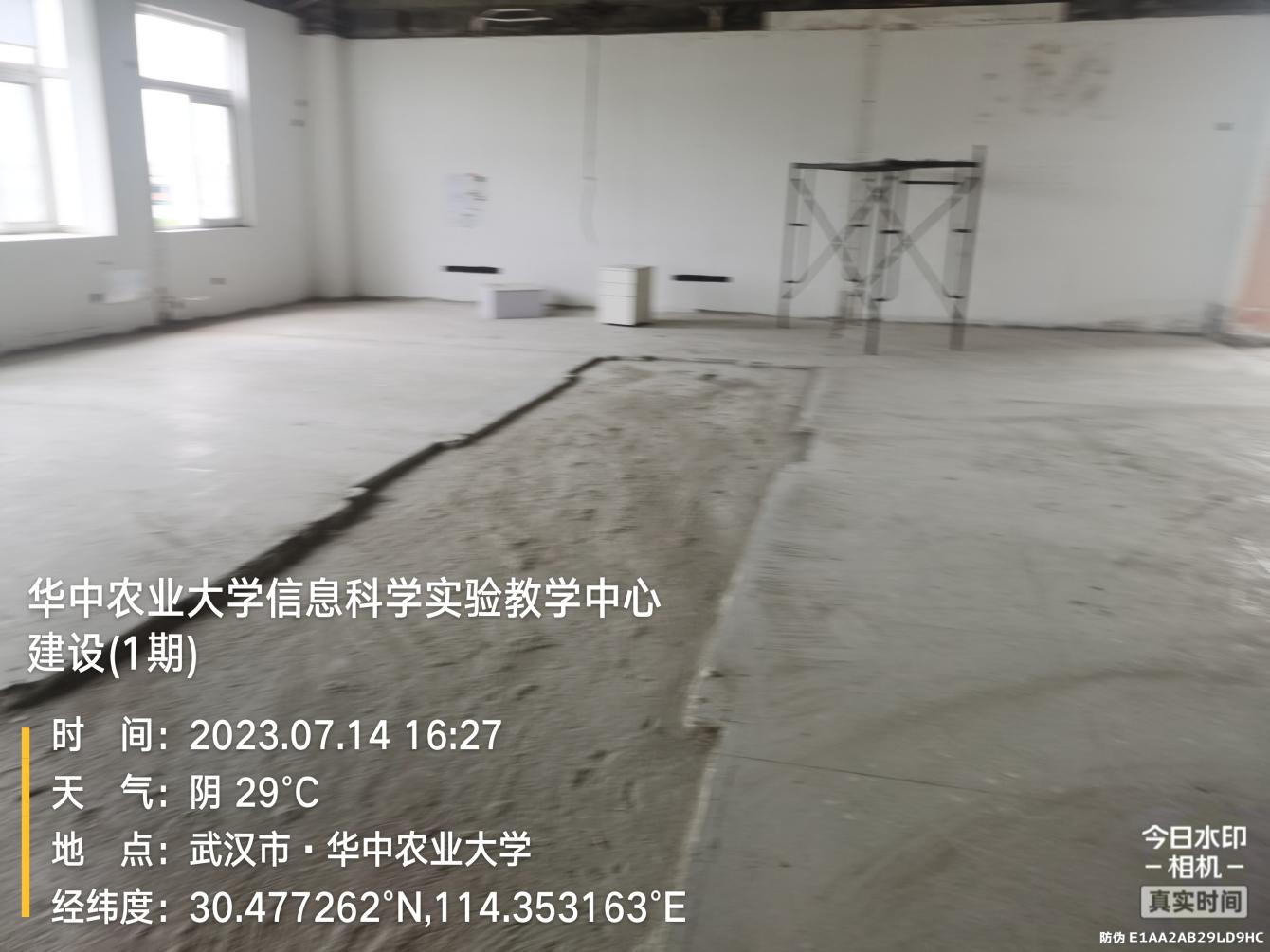 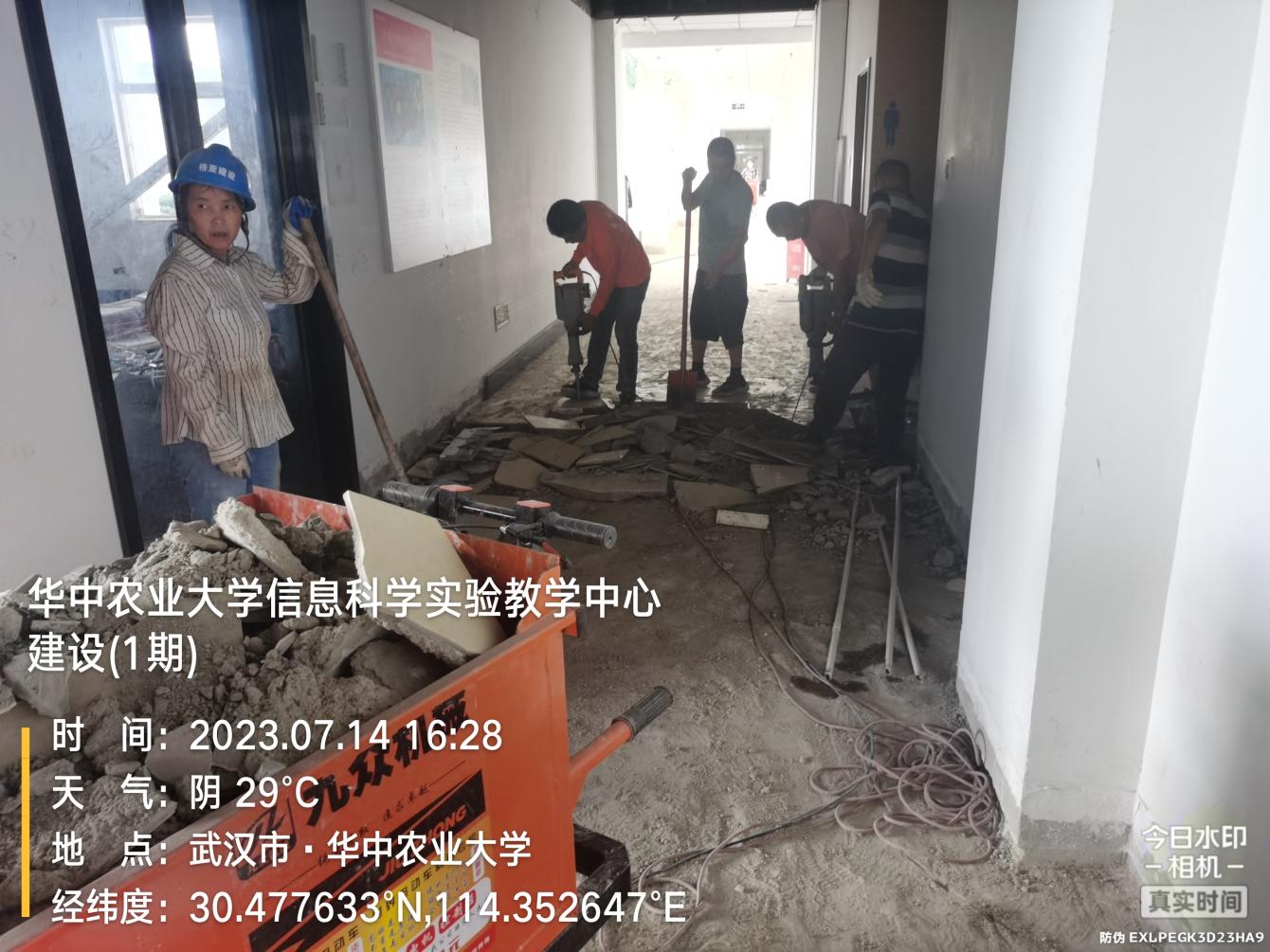 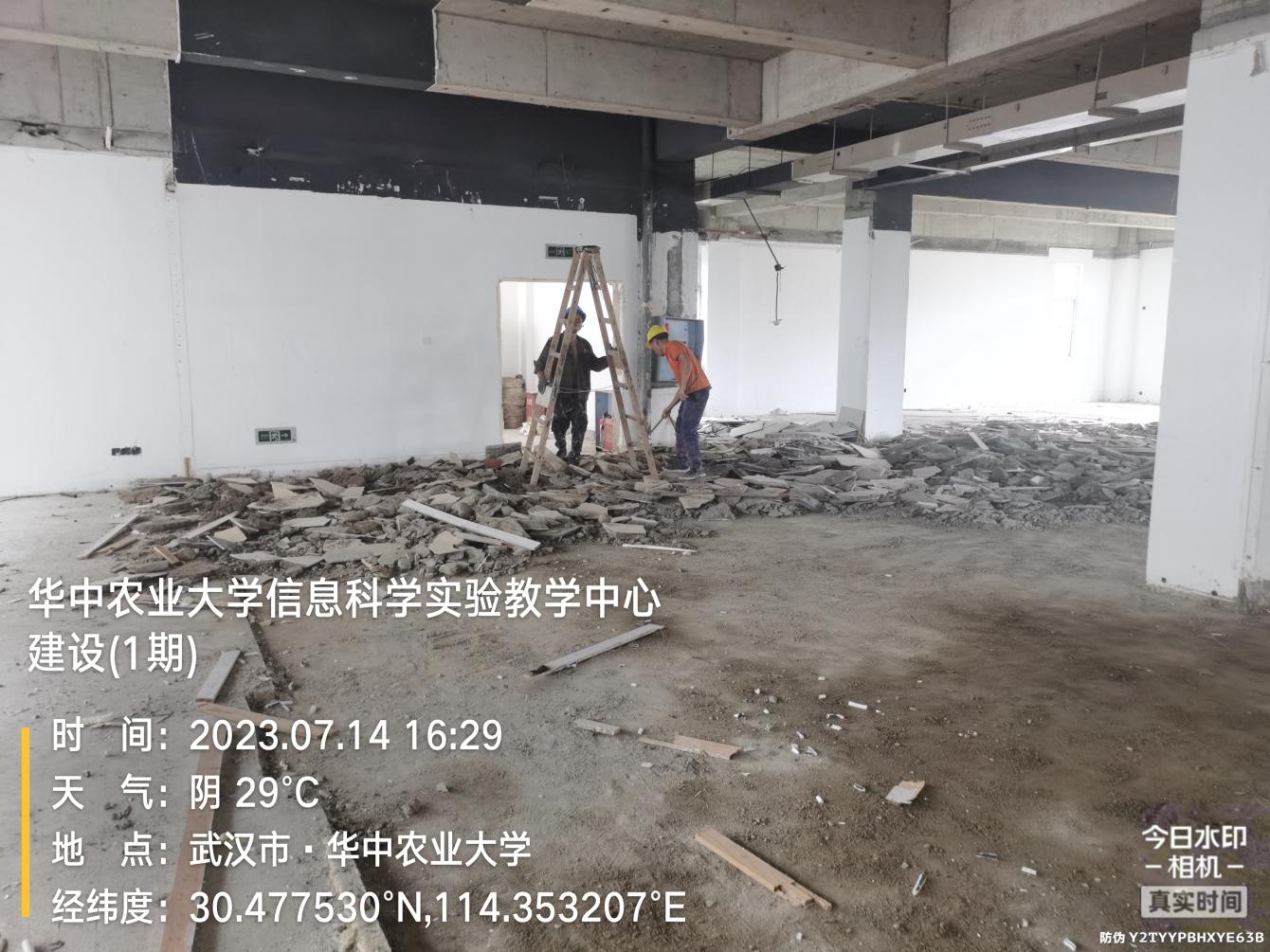 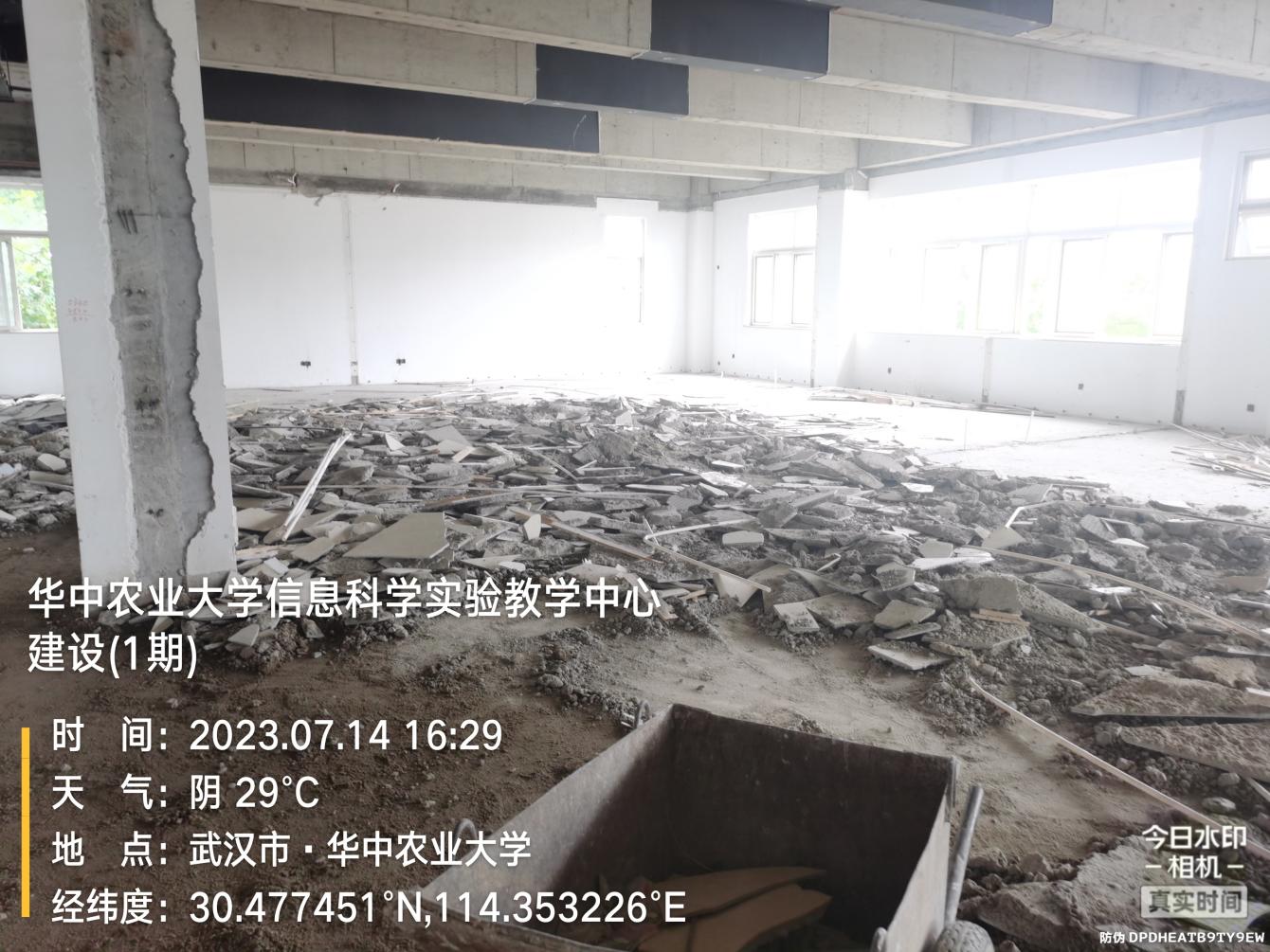 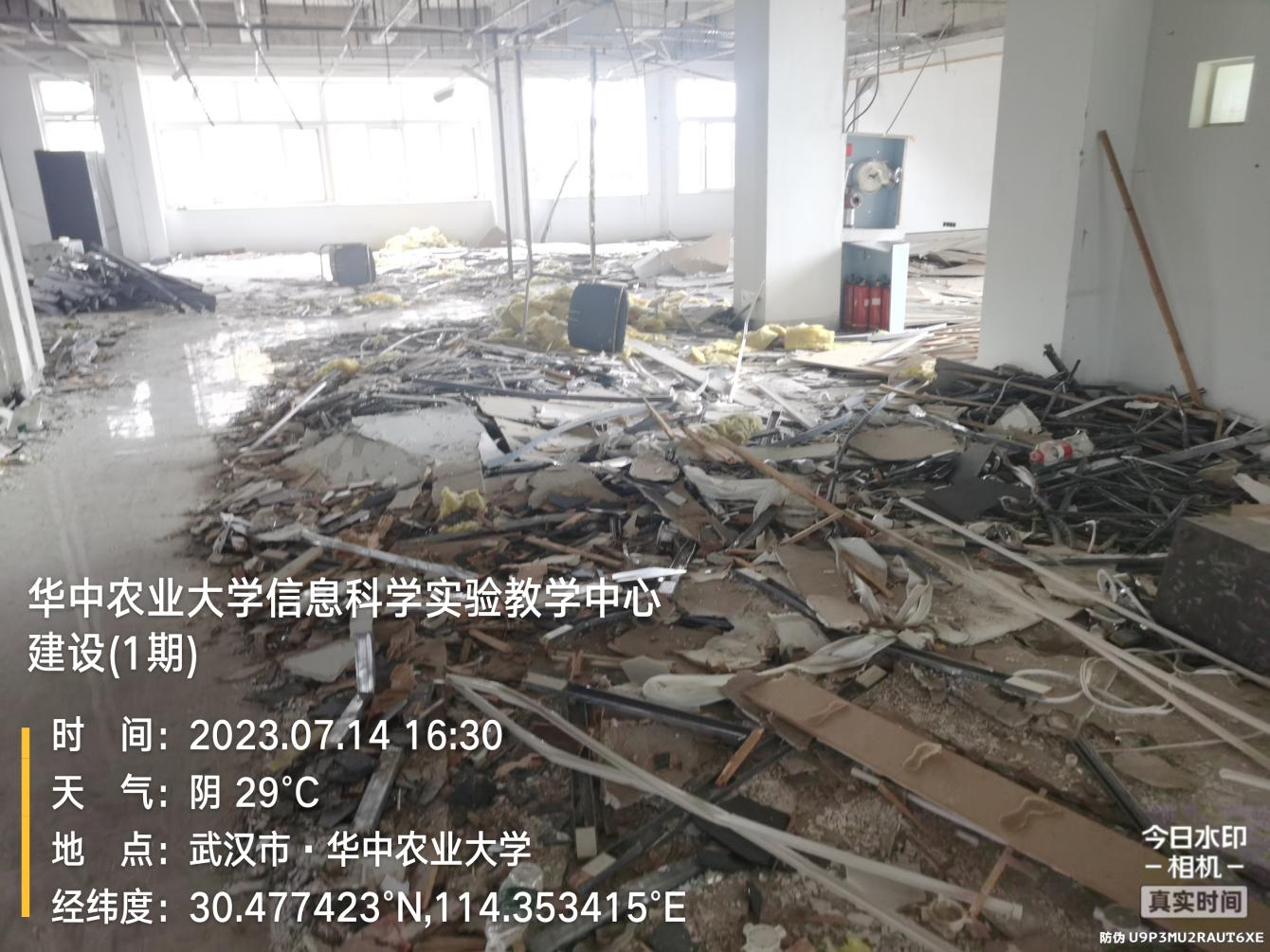 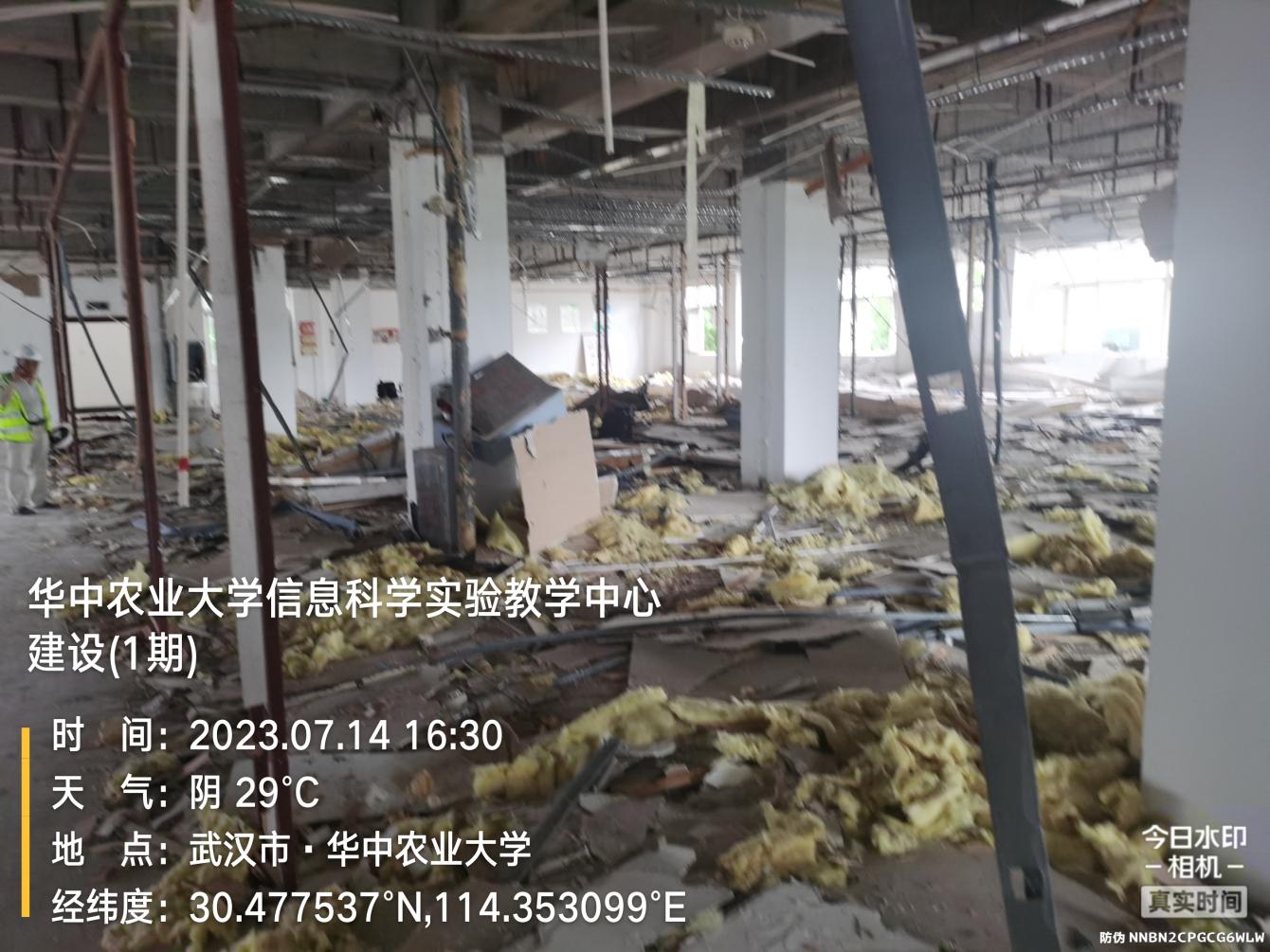 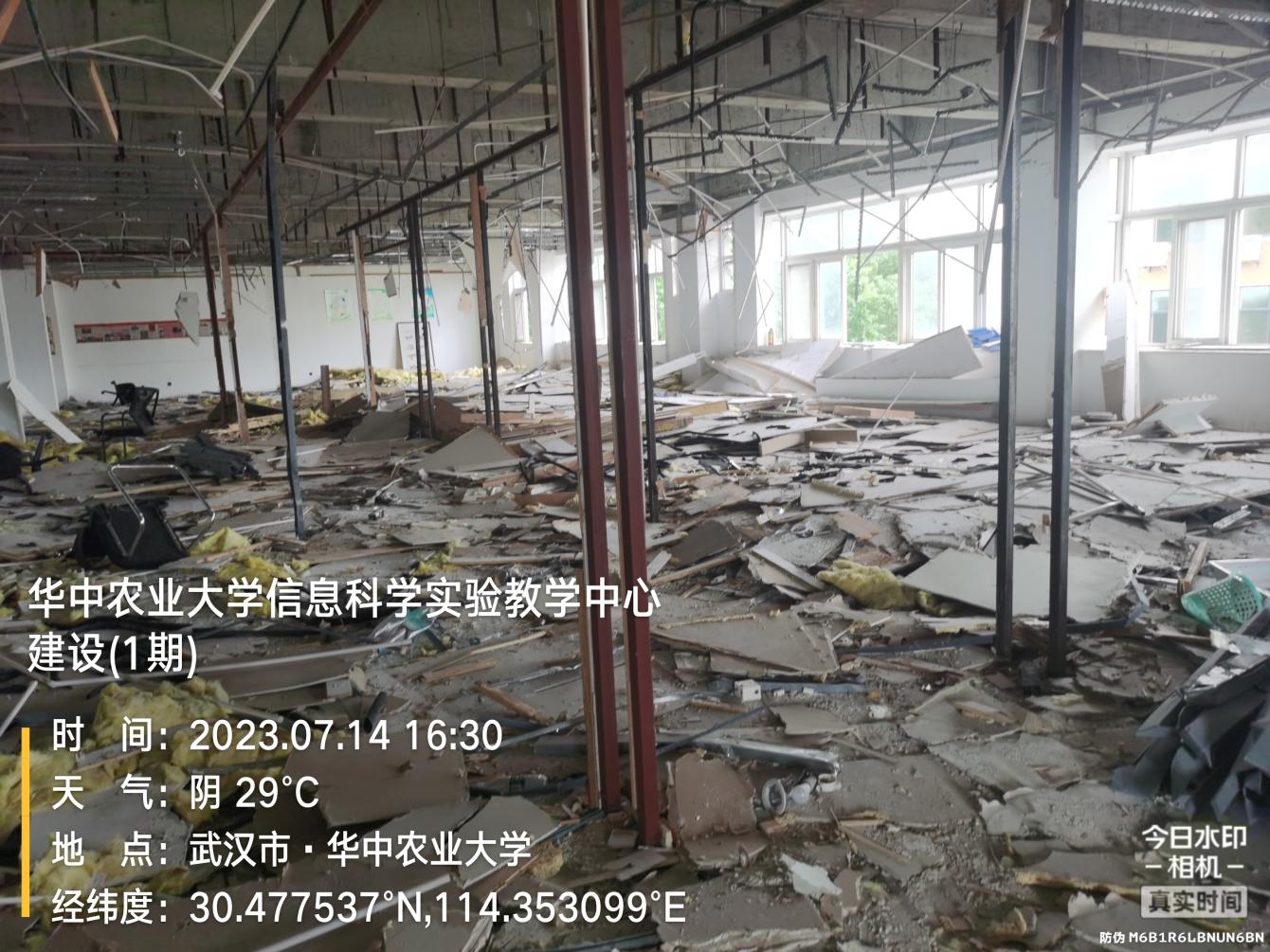 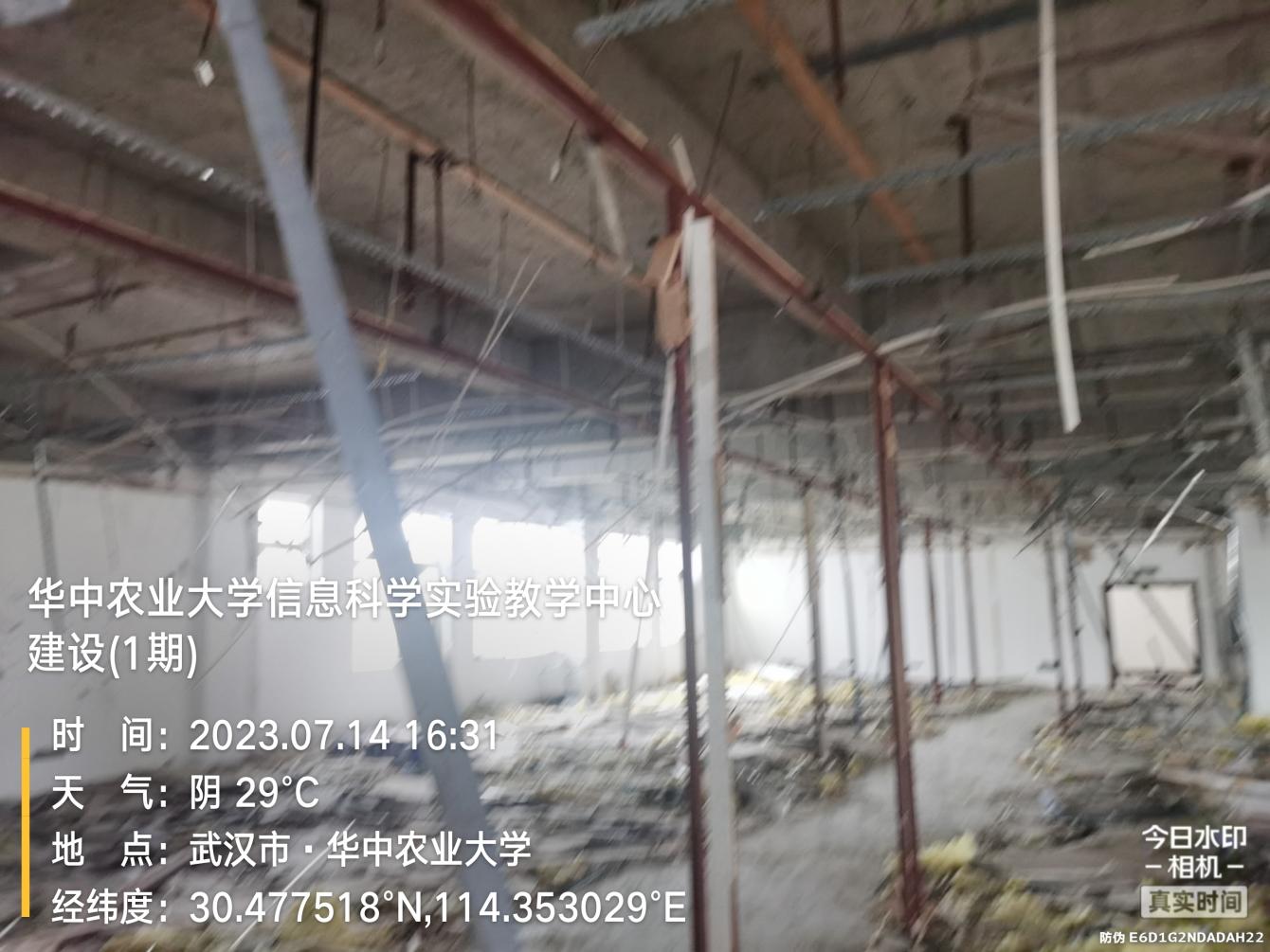 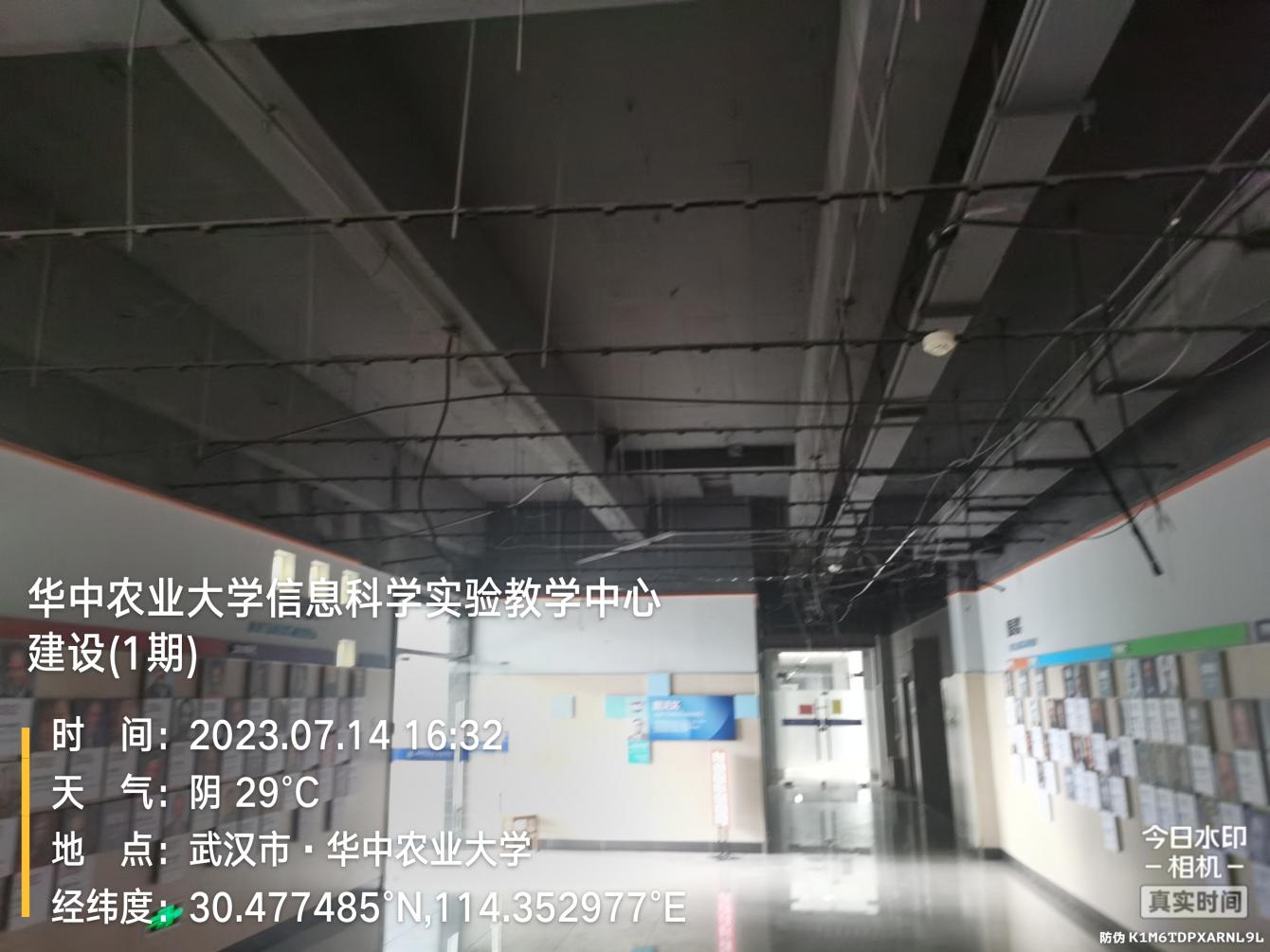 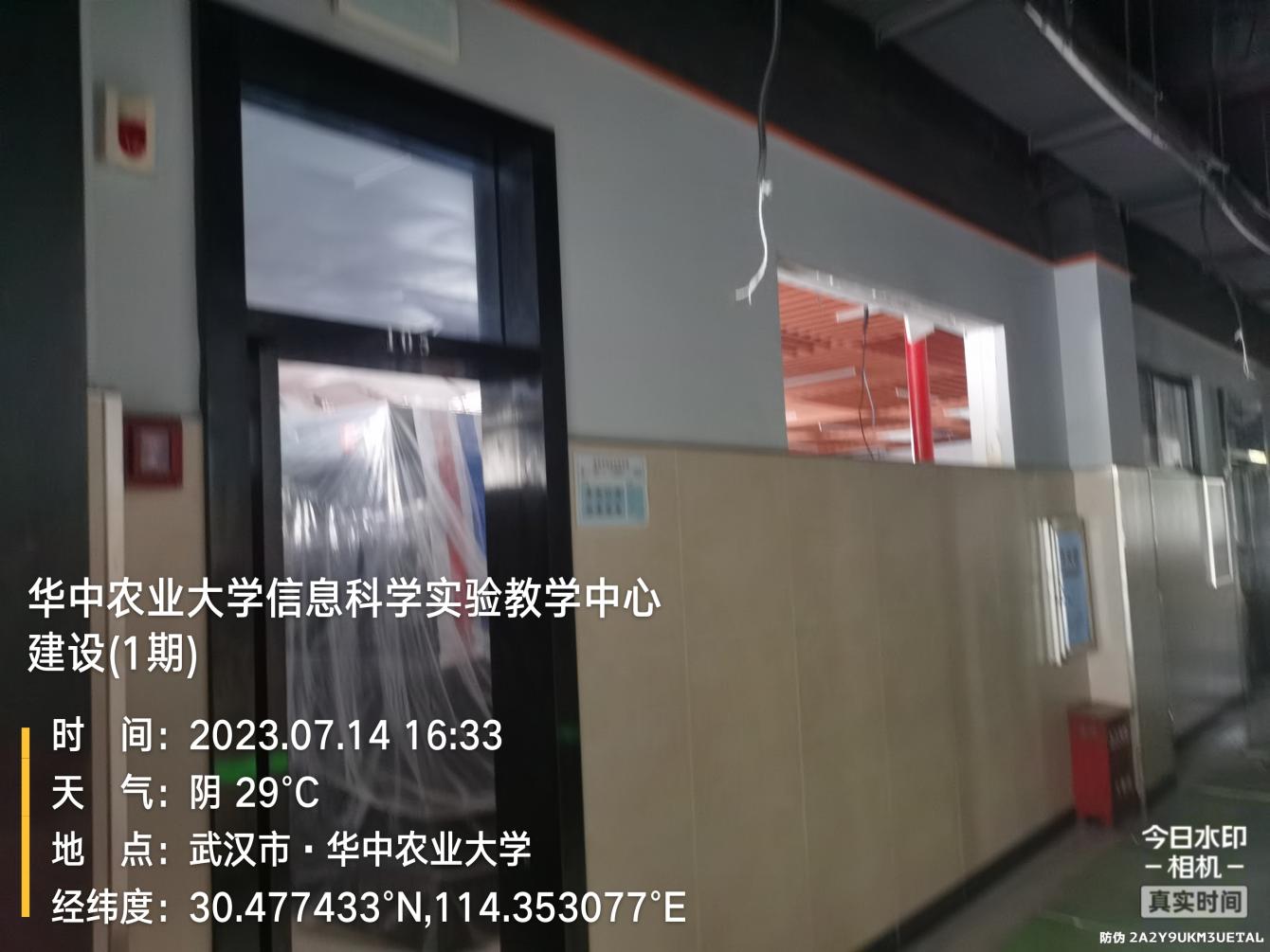 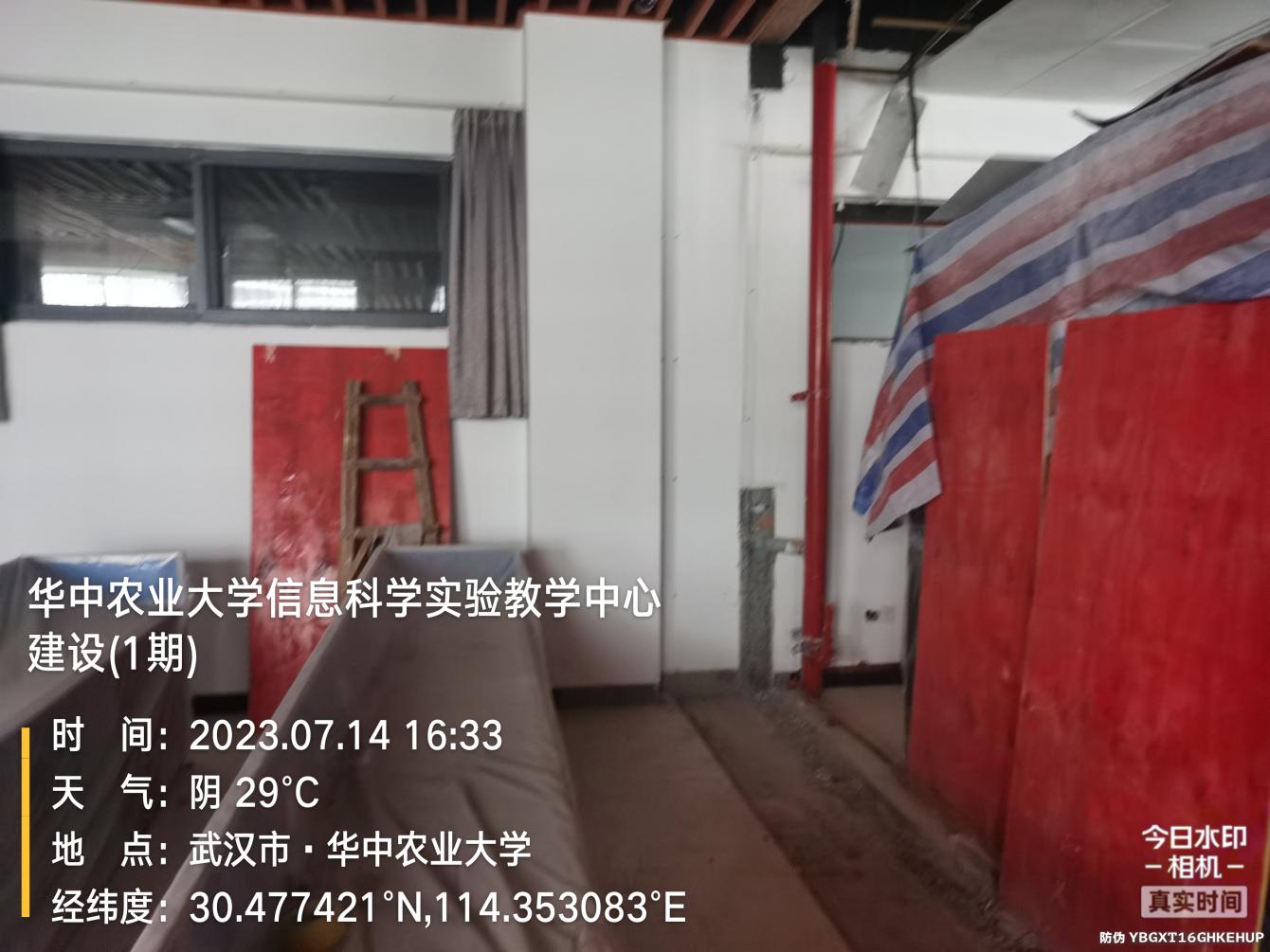 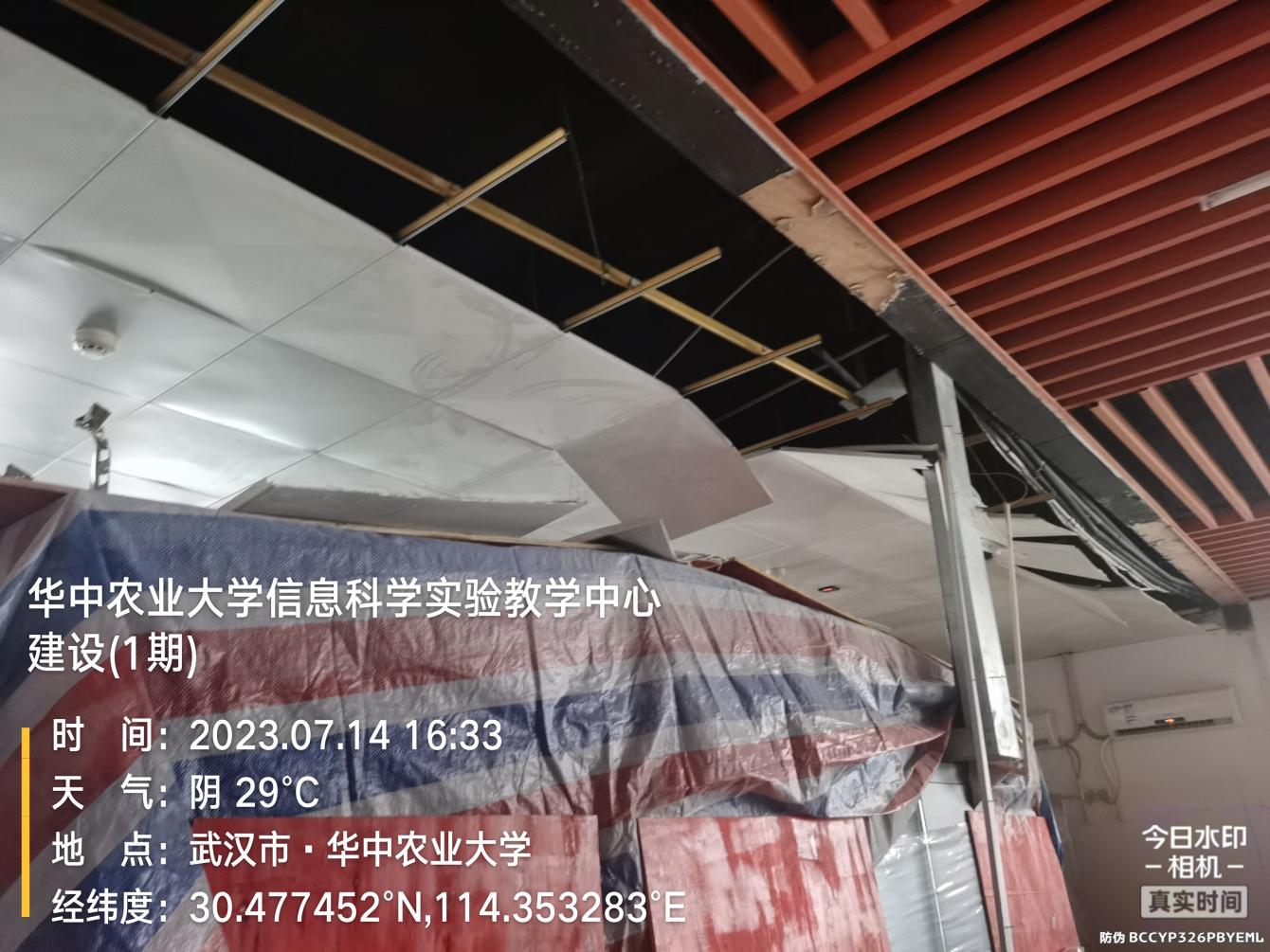 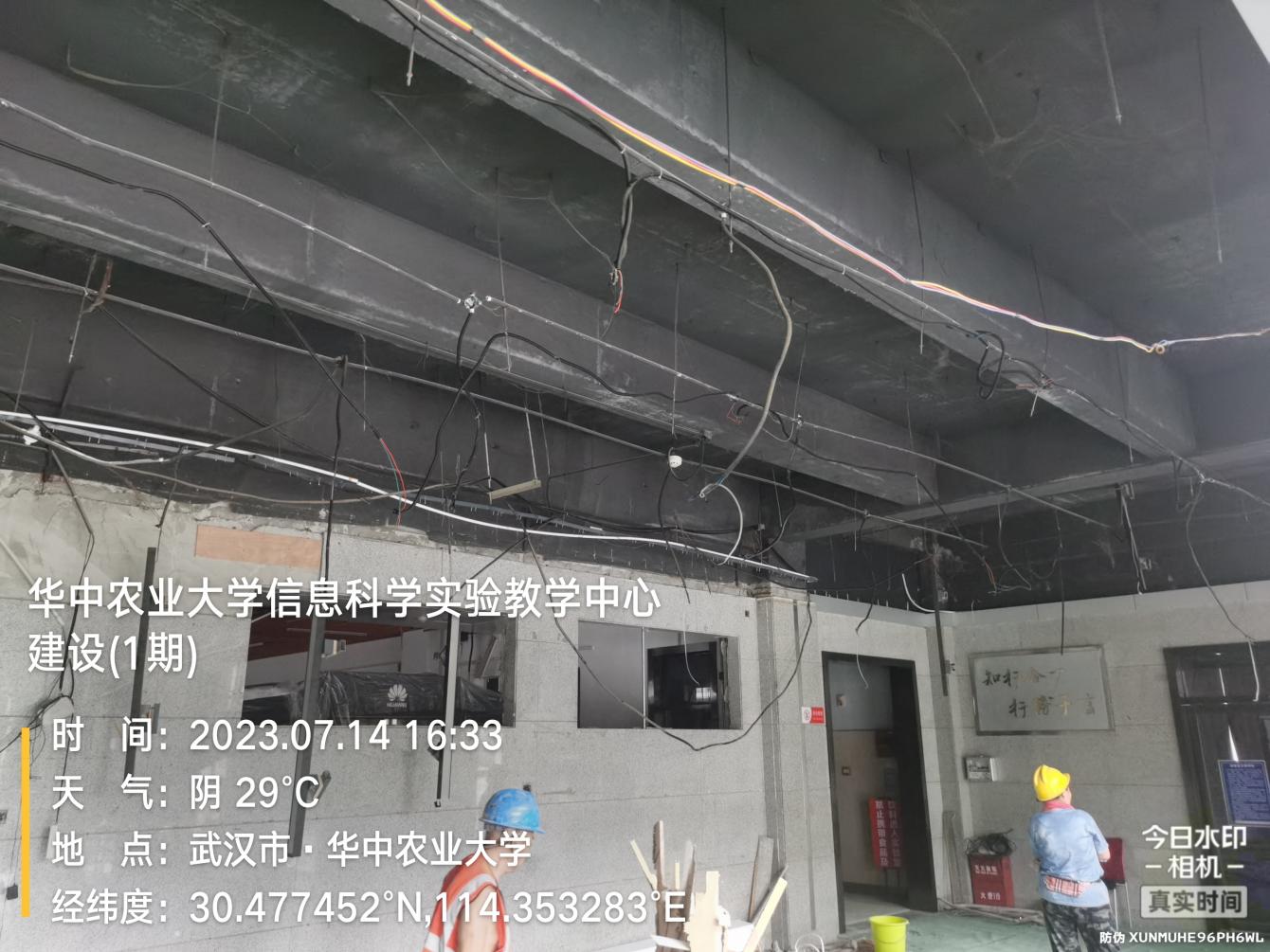 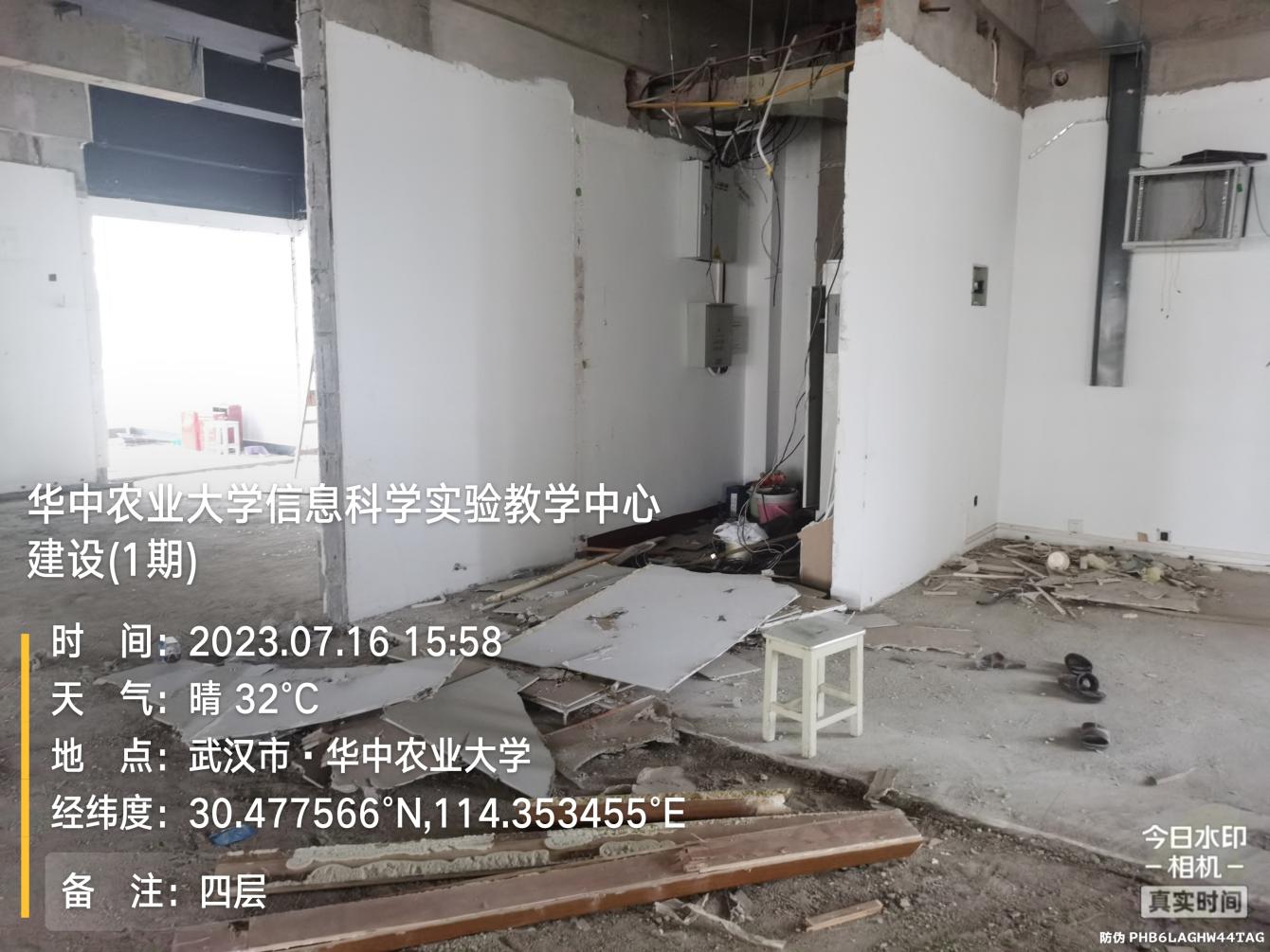 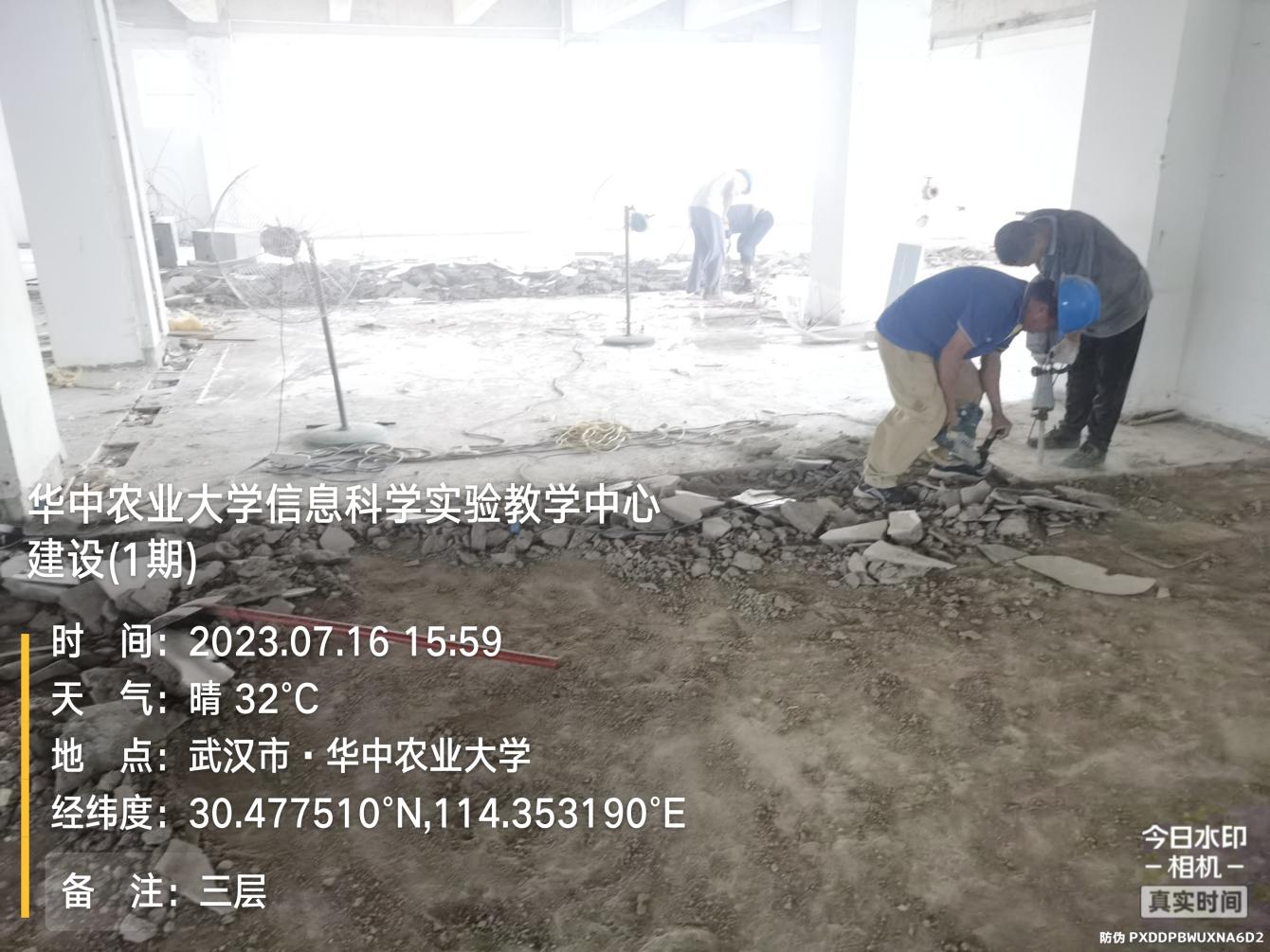 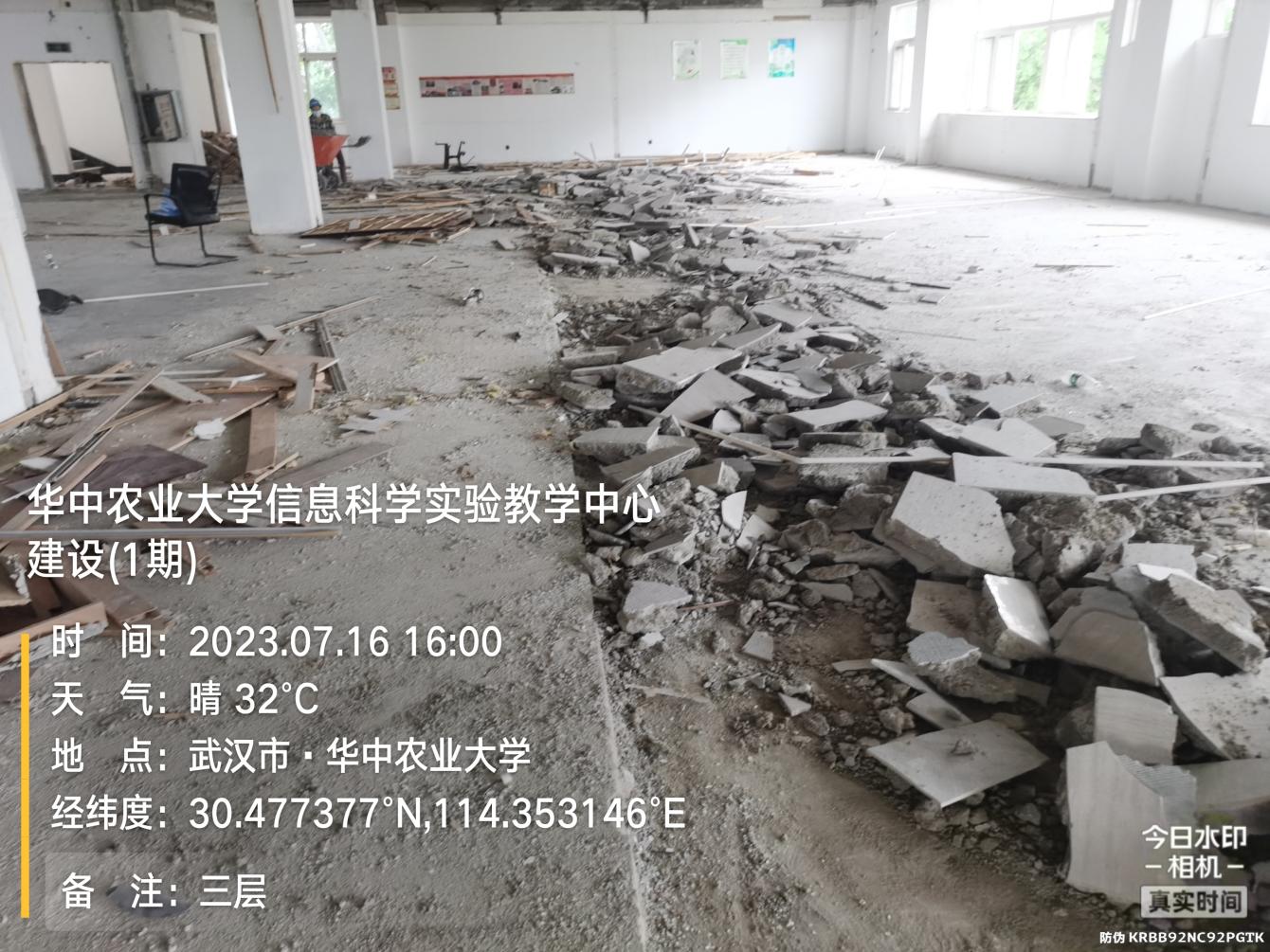 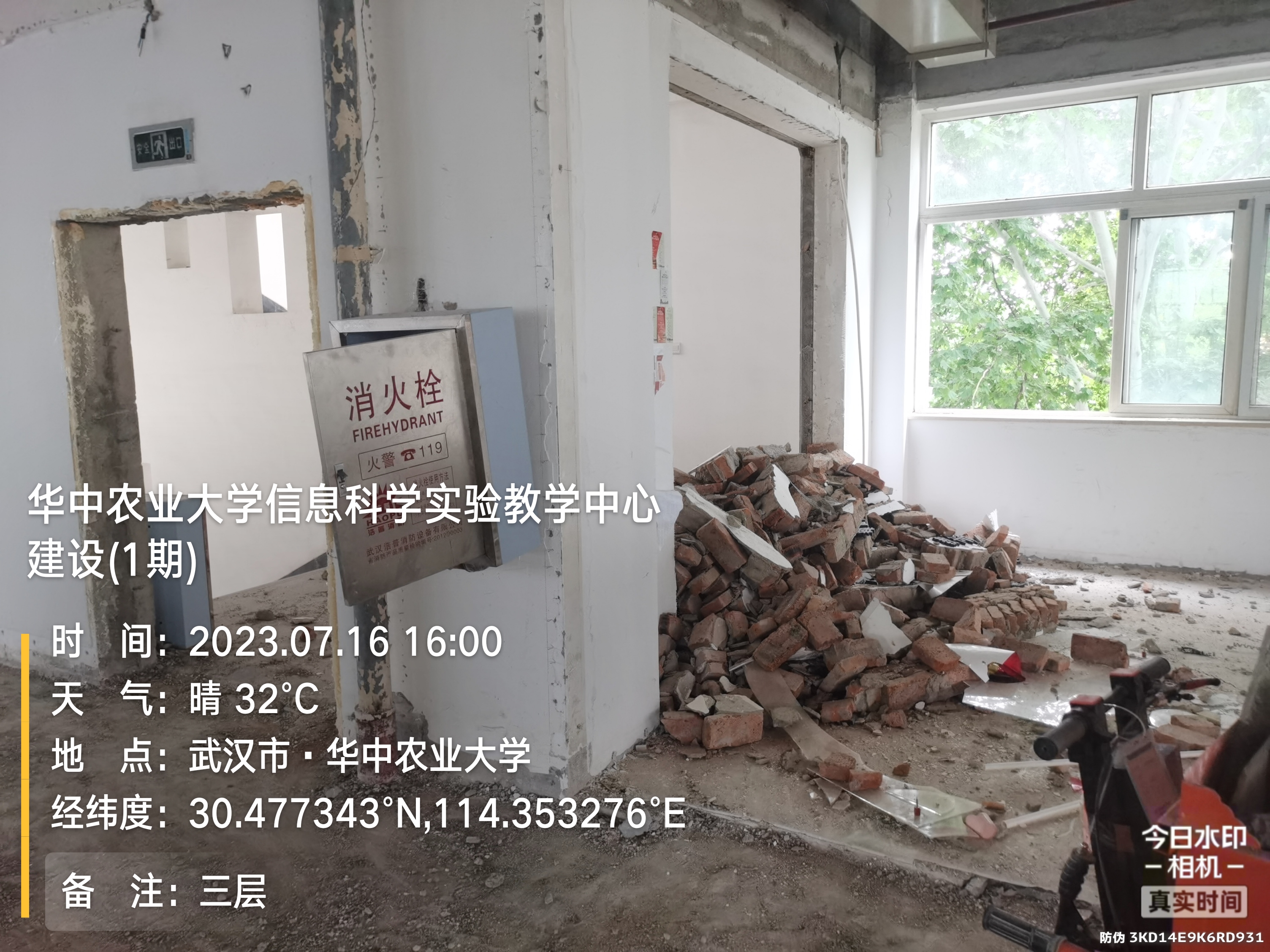 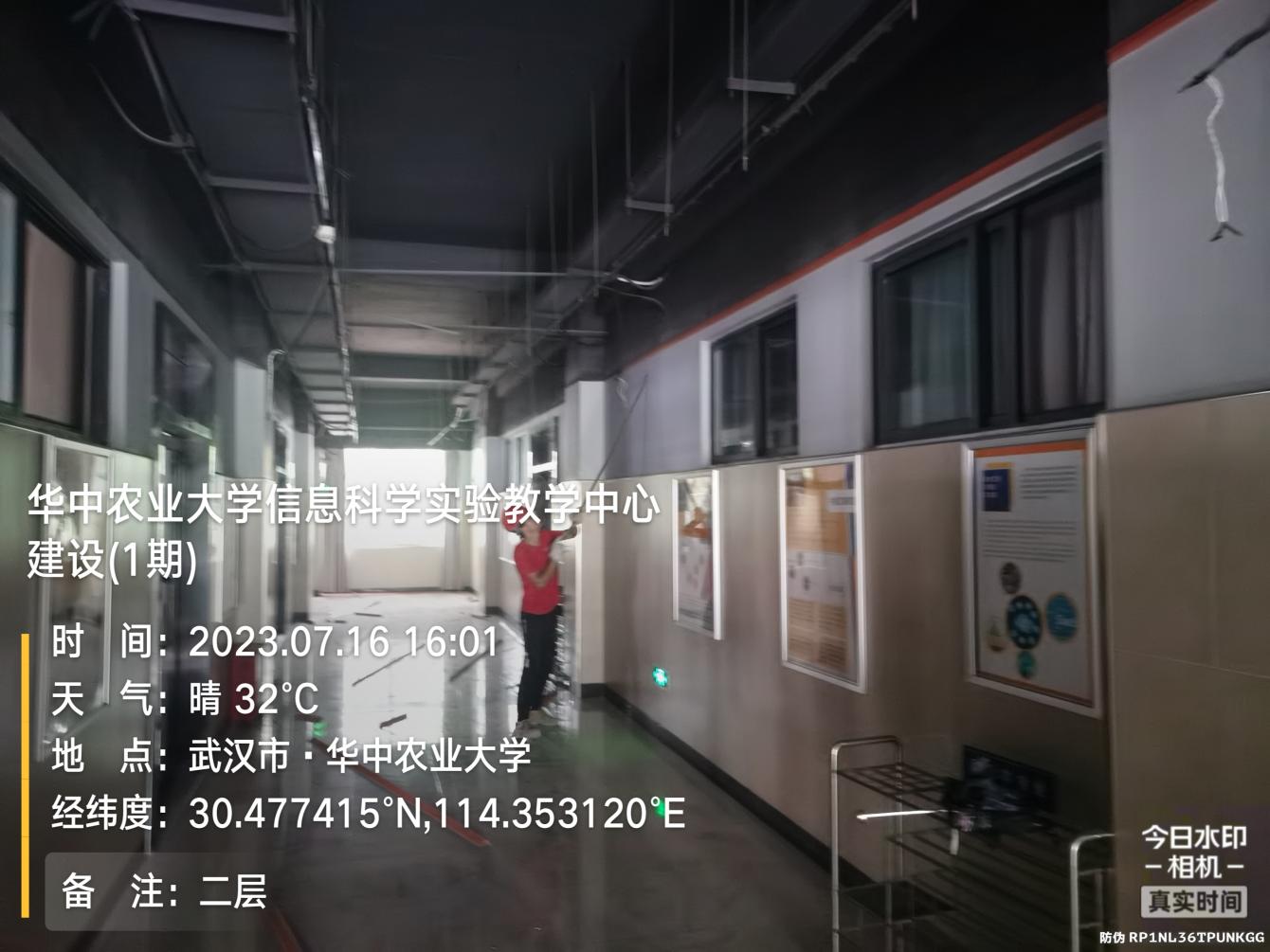 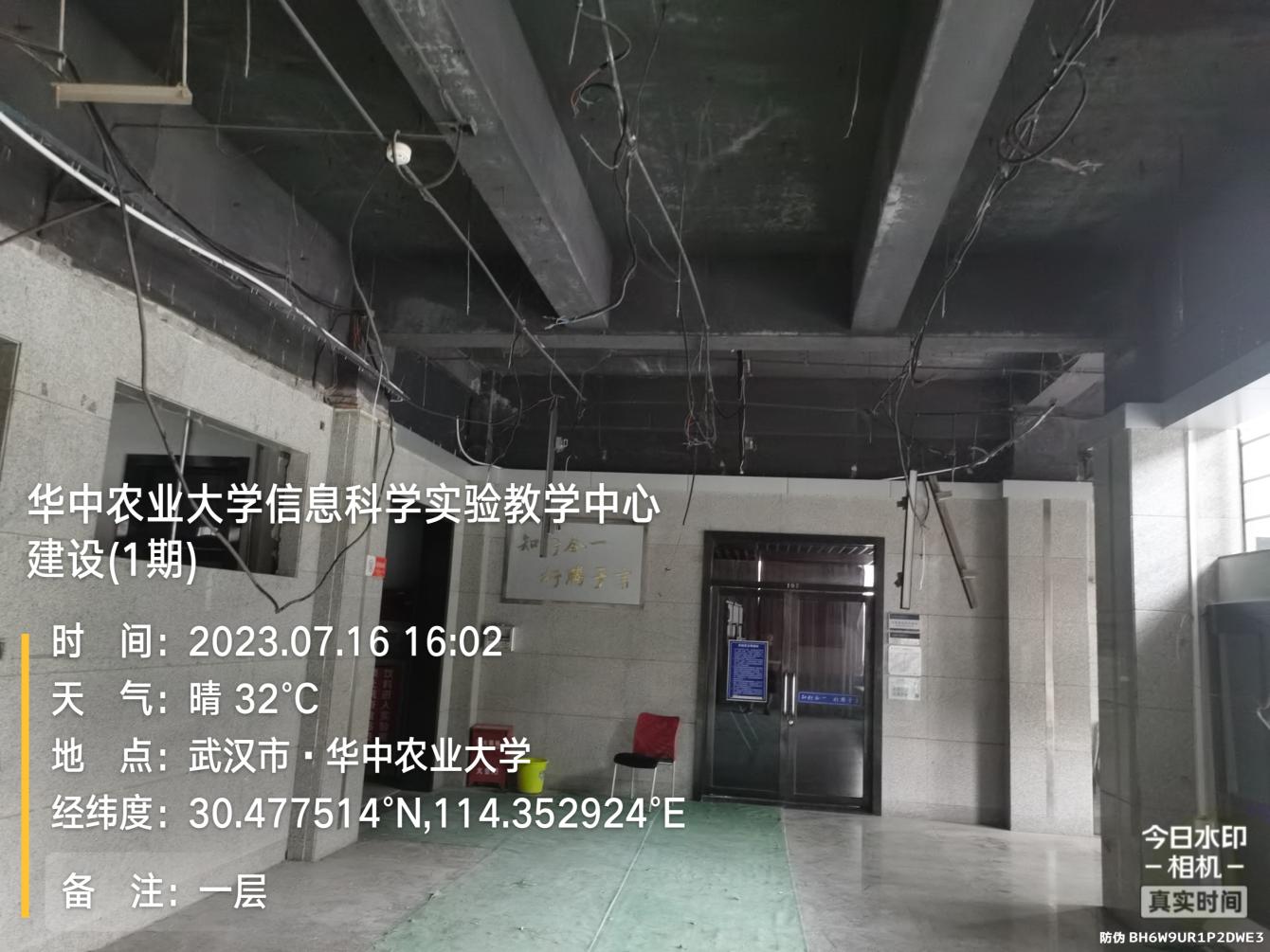 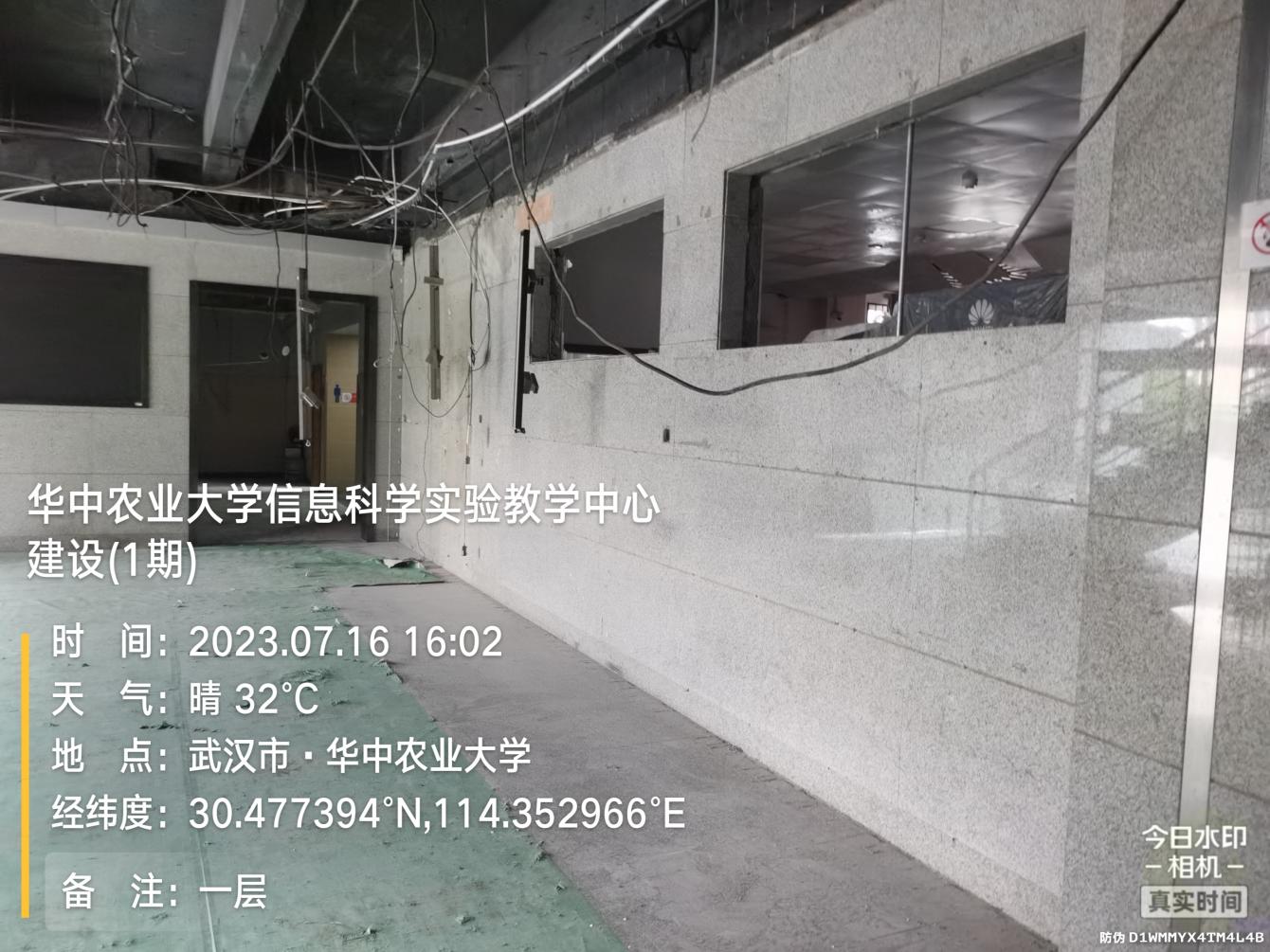 顶棚腻子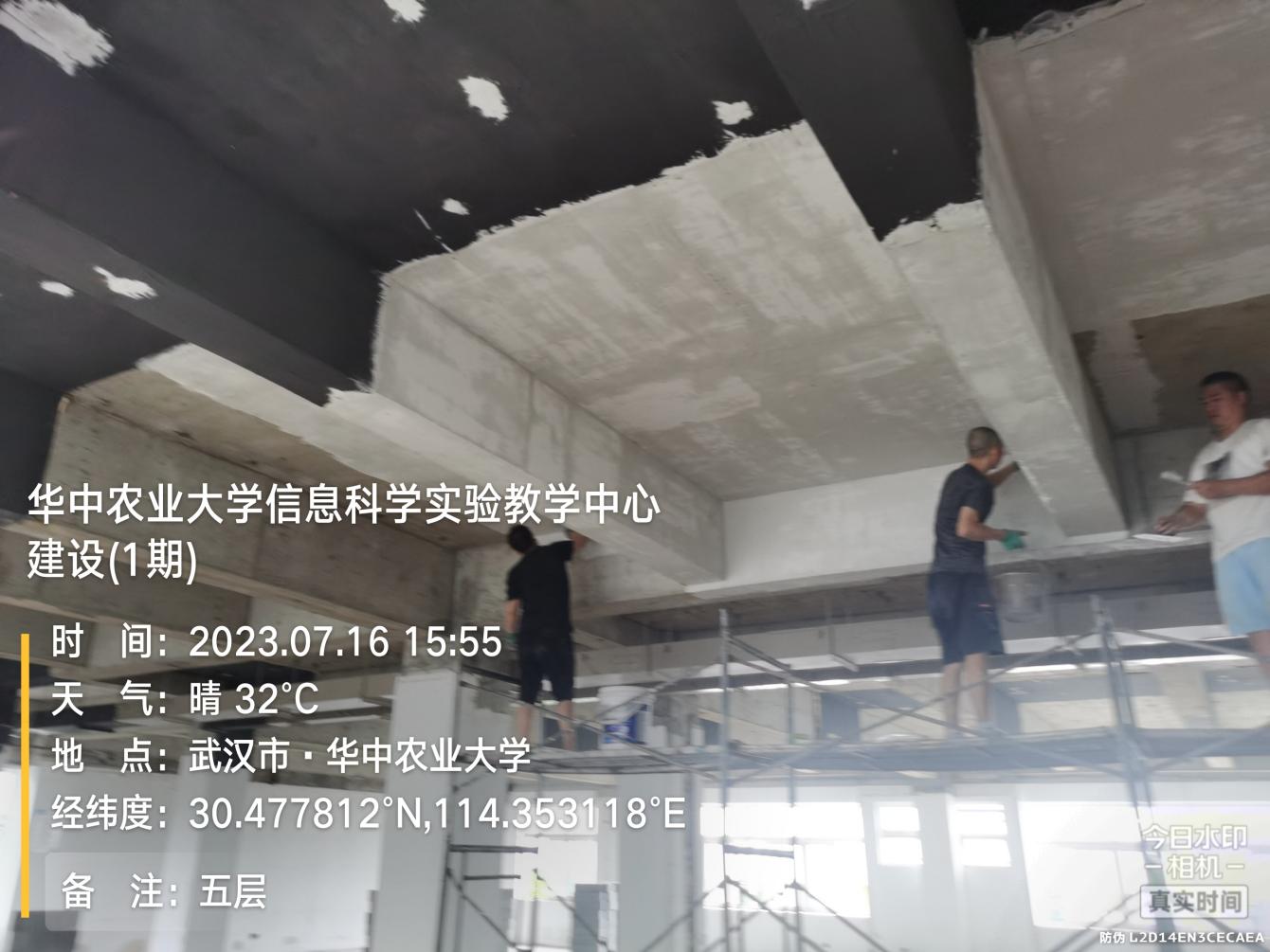 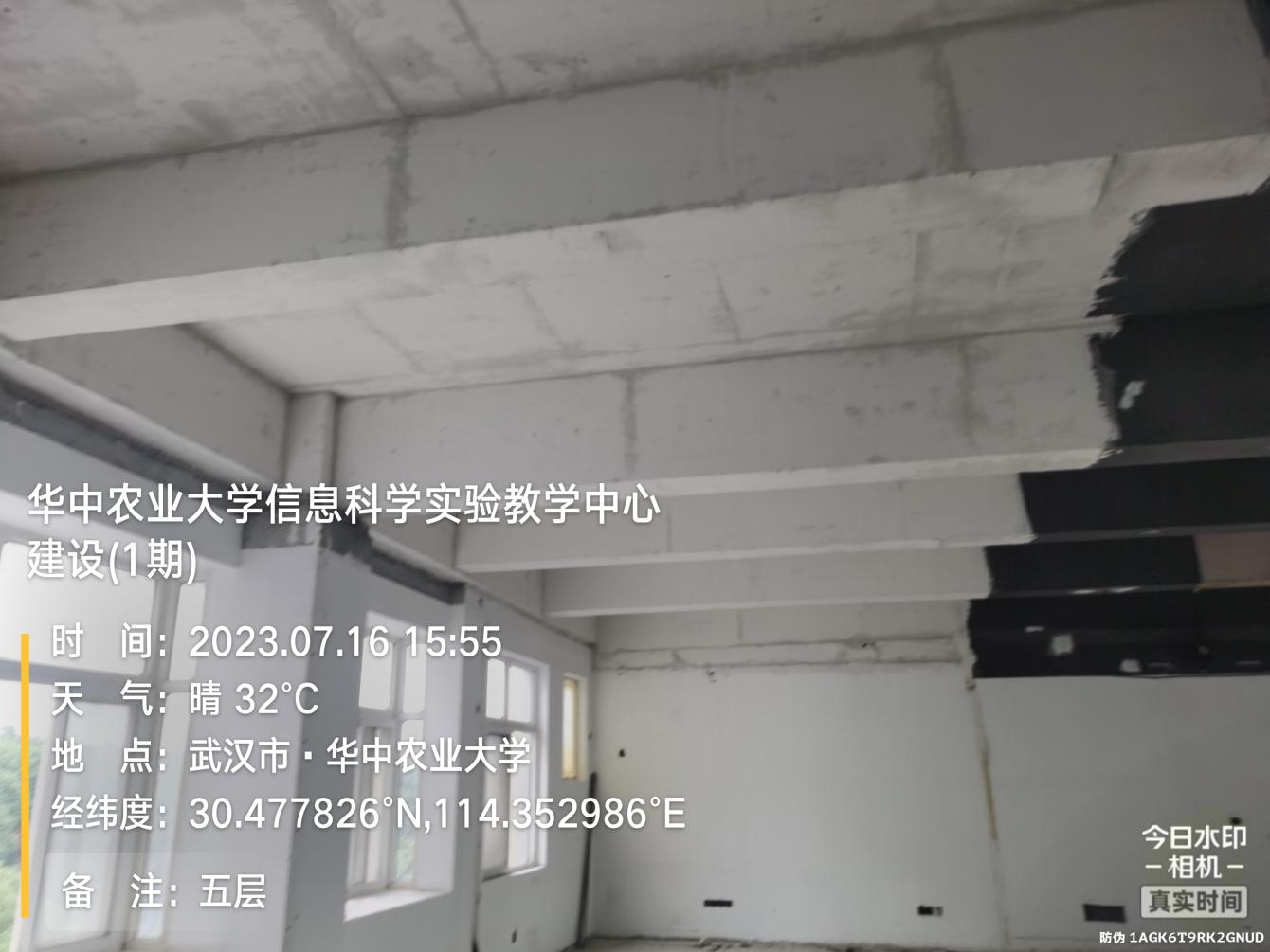 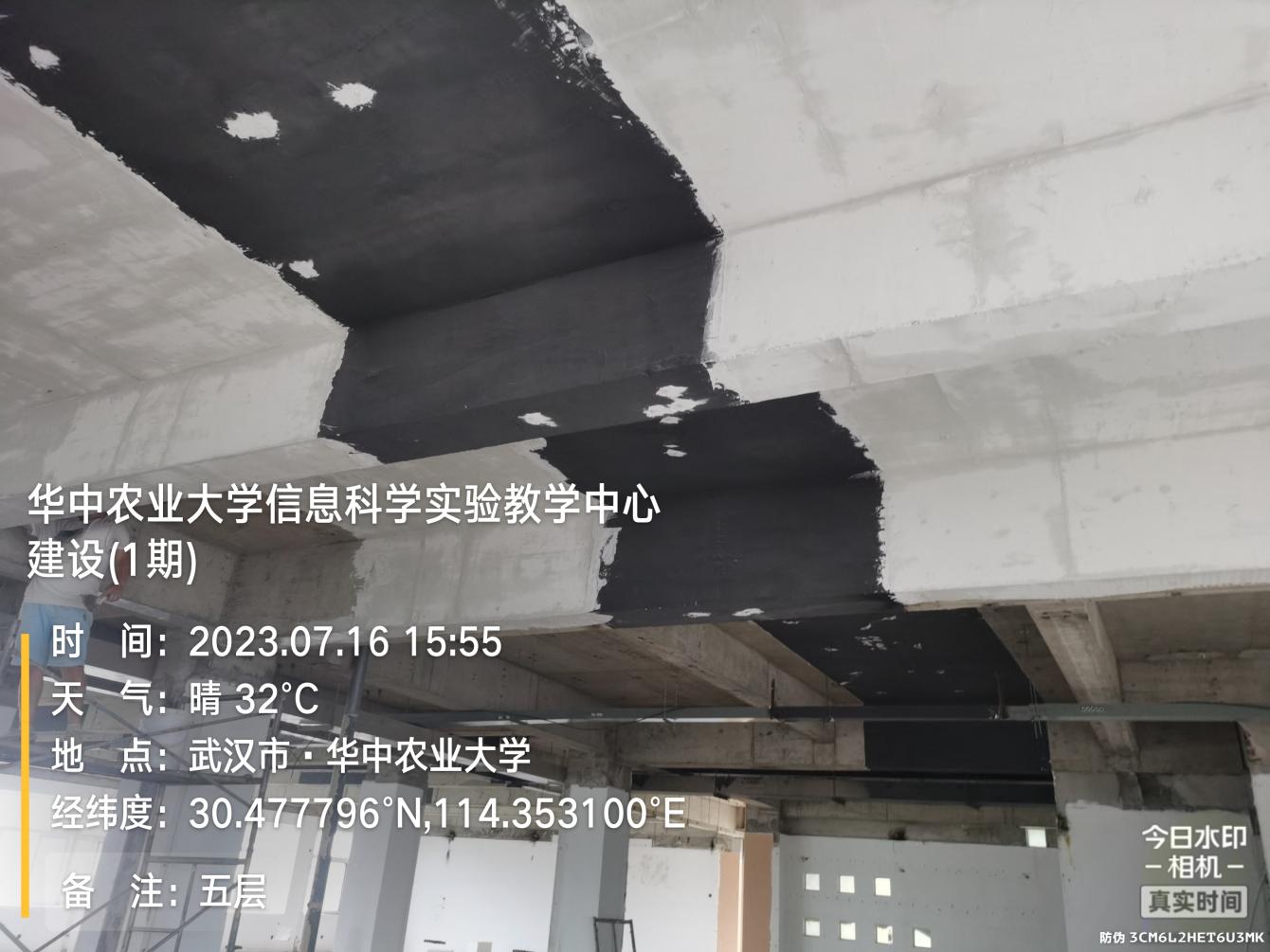 轻质隔墙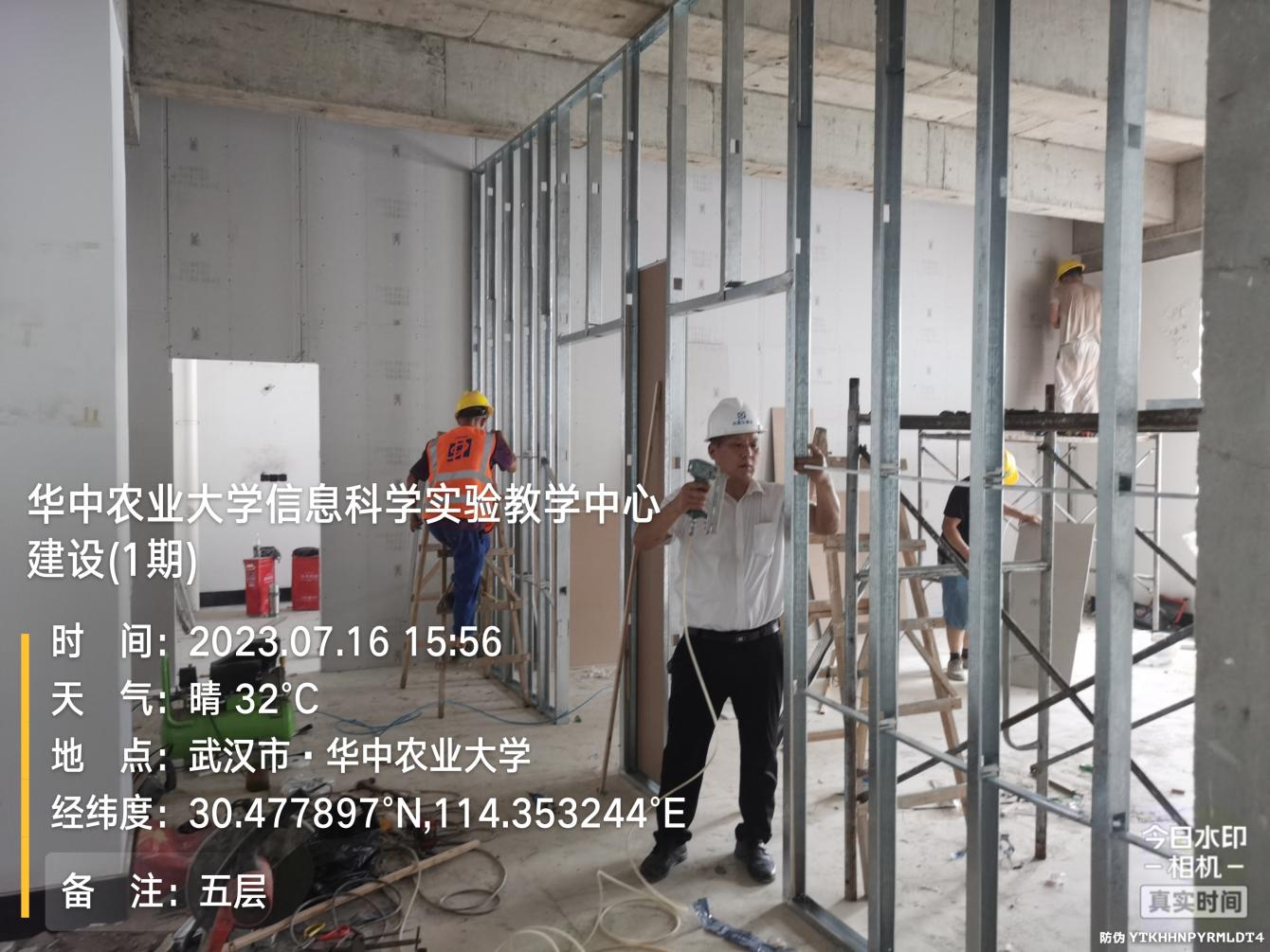 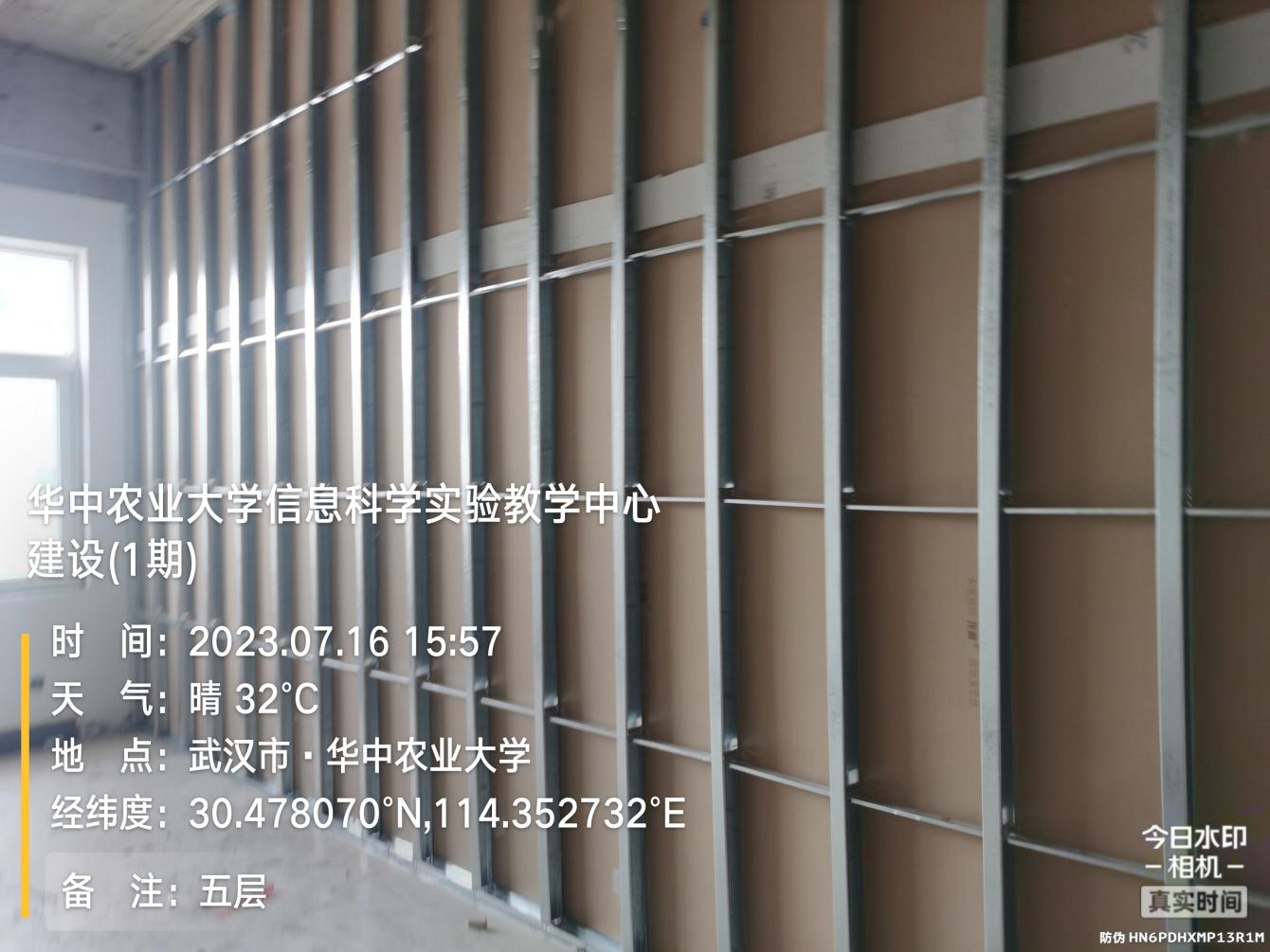 抽检：（含品牌抽查、尺寸测量）地砖拆除厚度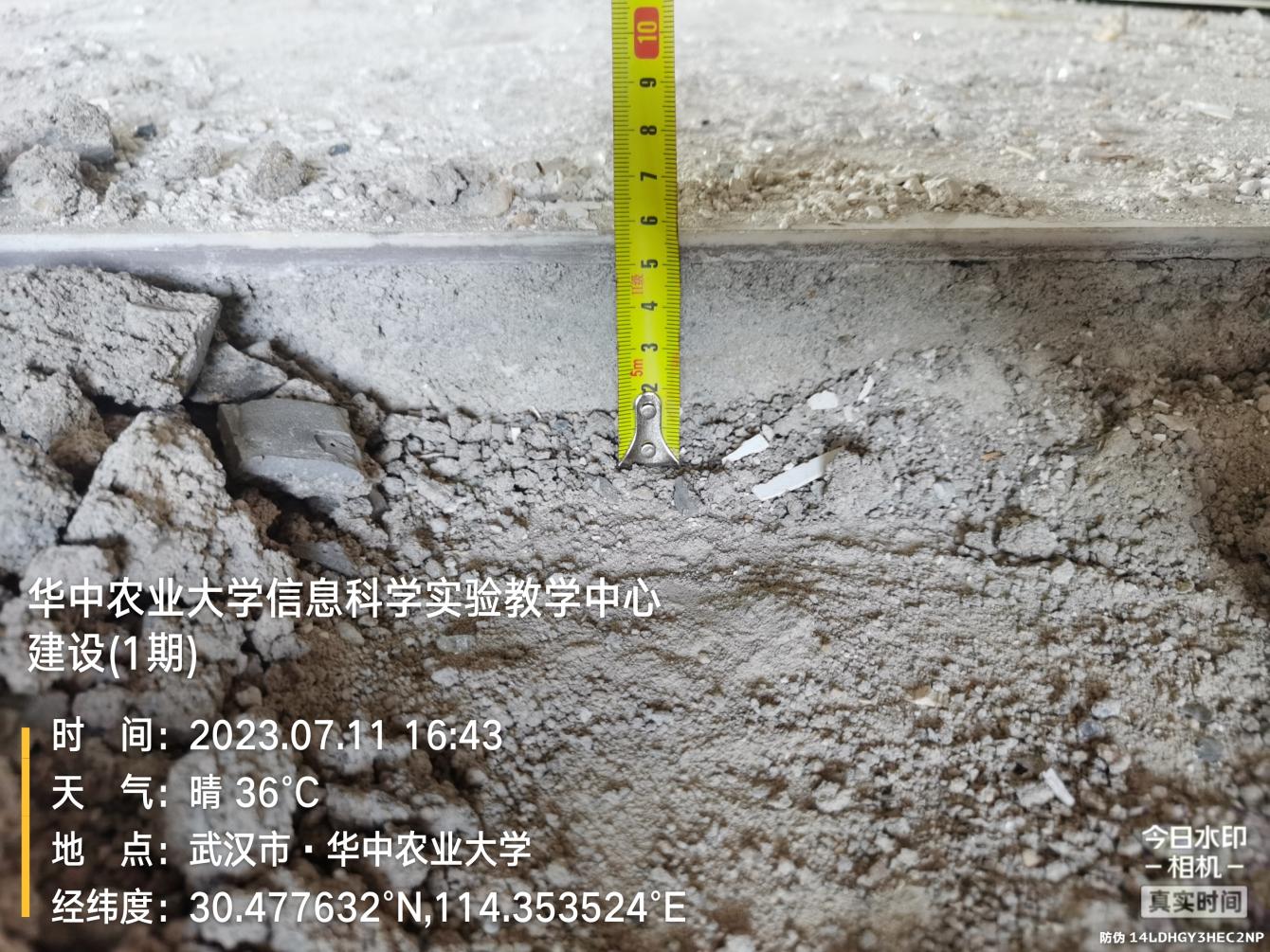 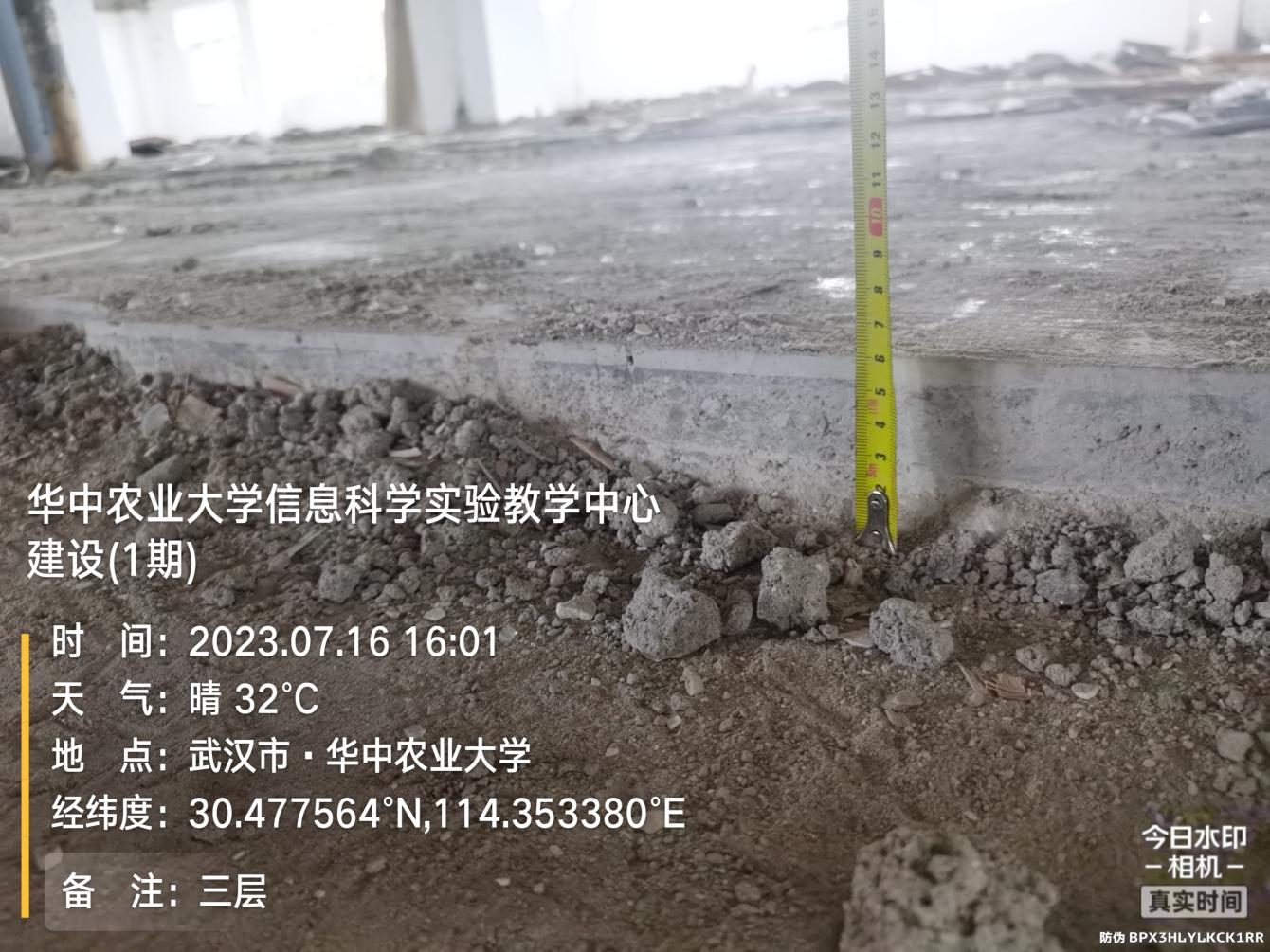 轻质隔墙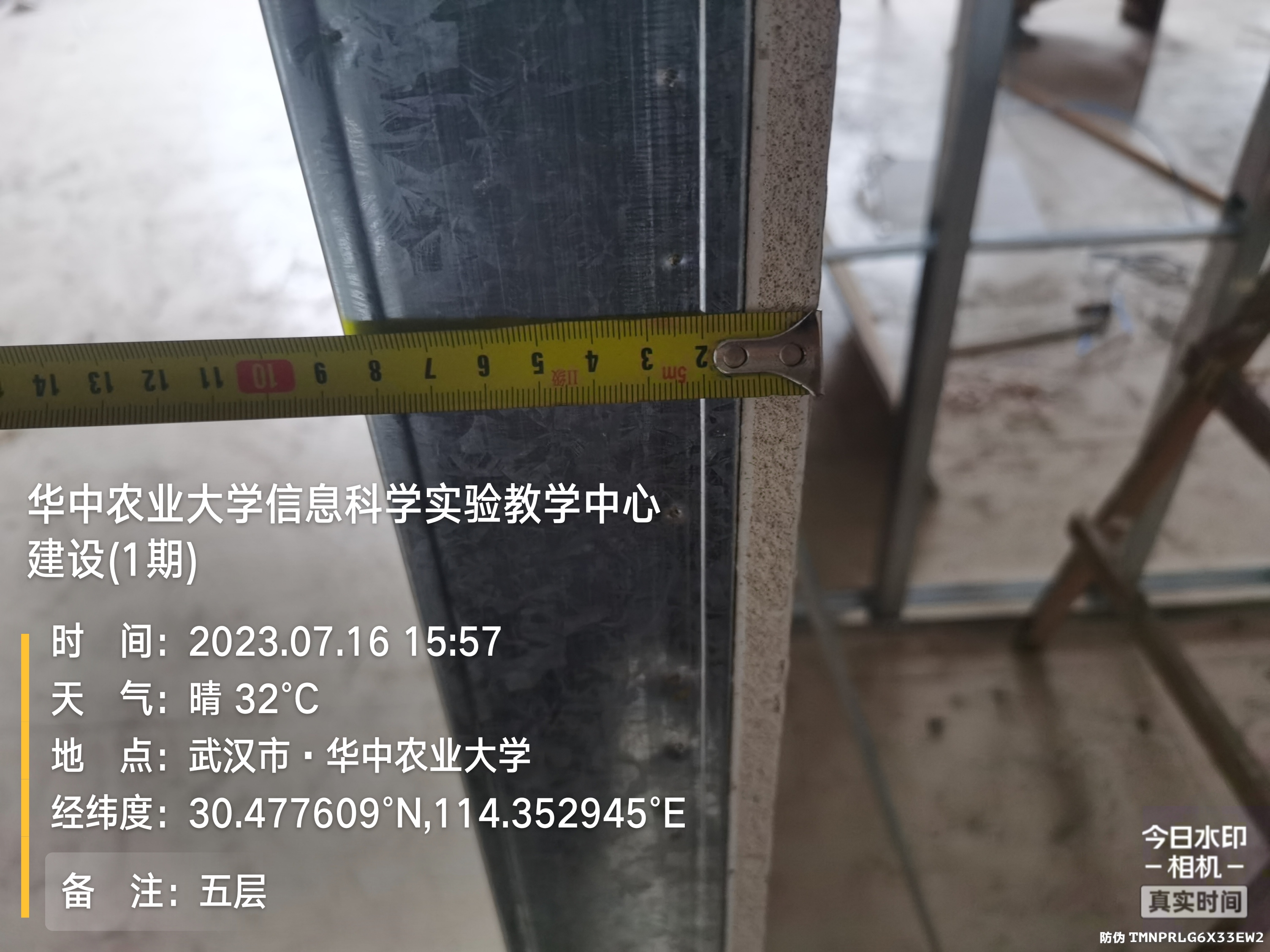 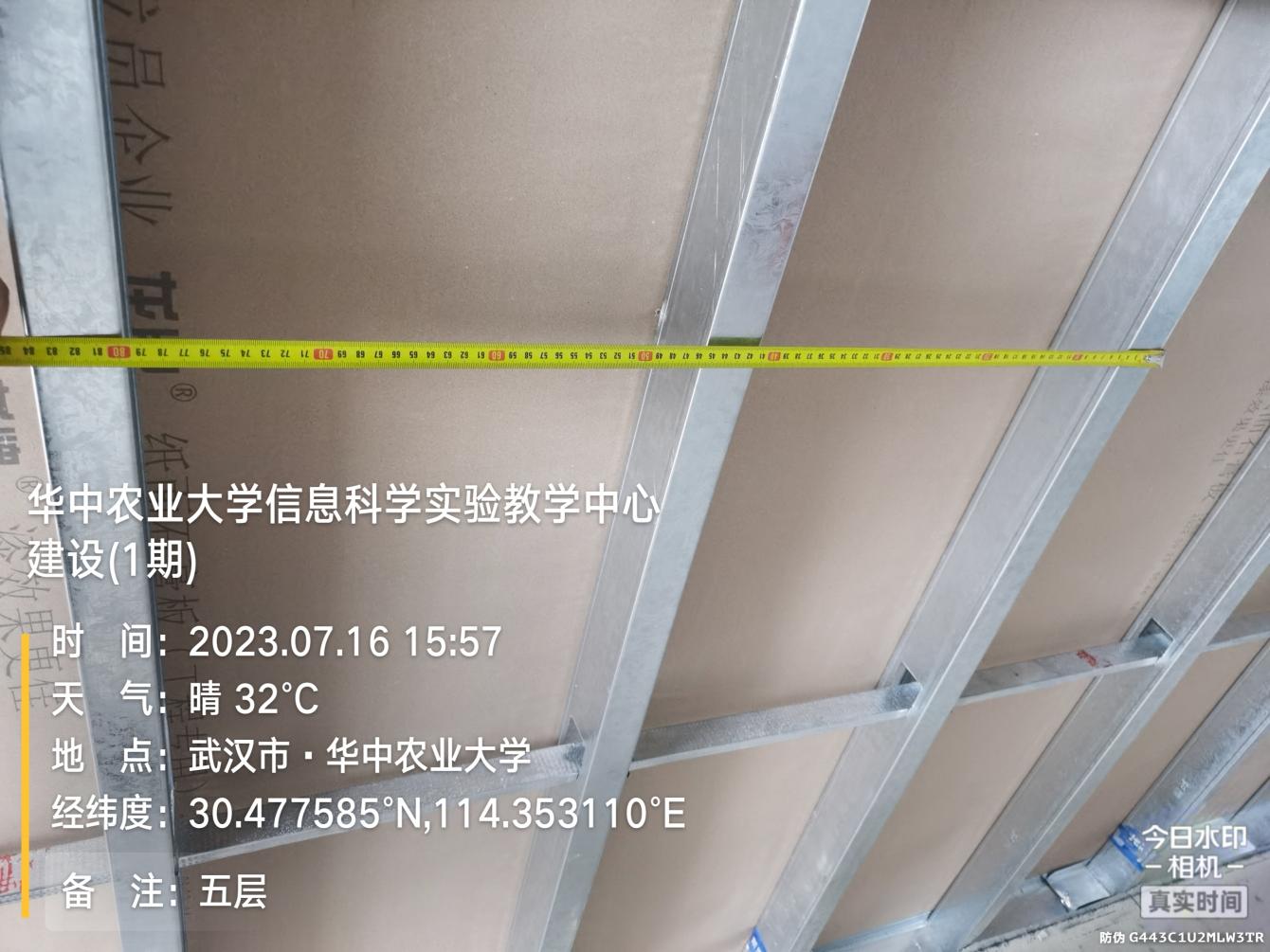 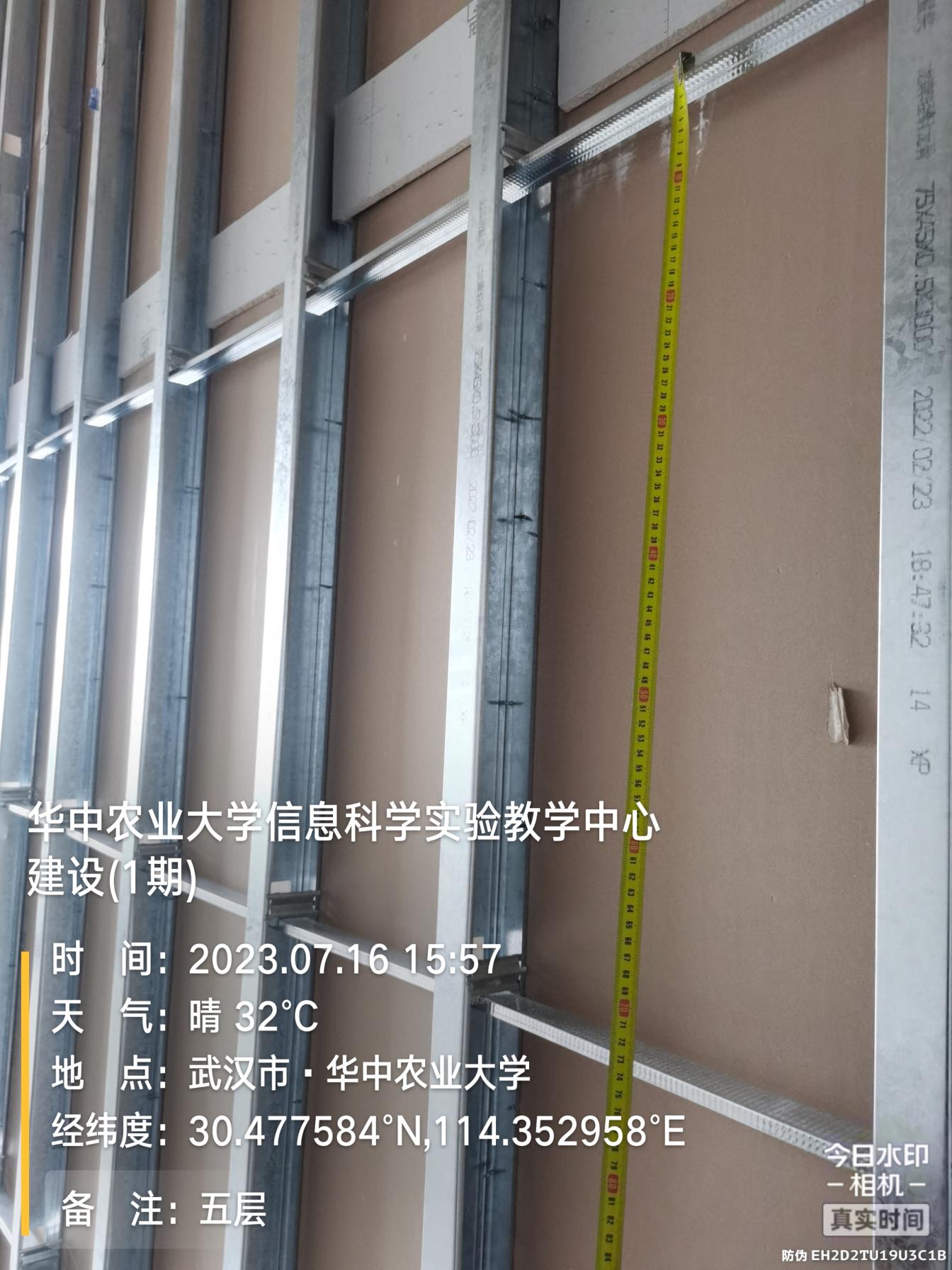 其他：（若有）一、工程概况：施工内容：华中农业大学信息科学实验教学中心建设(1期)包含逸夫楼C座地下1层，地上6层维修改造。施工内容：原有墙地面、吊顶装饰拆除，安装部分拆除；新做强弱电、给排水、暖通、消防，墙地面吊顶装饰等。施工单位：湖北兴昌弘建设有限公司合同金额： ¥ 5325413.40 （人民币 伍佰叁拾贰万伍仟肆佰壹拾叁元肆角 ），其中暂列金¥200000.00 元（人民币 贰拾万元整）。合同工期：90天。施工进展：（含工艺要求检查、施工尺寸测量等）隔墙，室内窗，地面砖，吊顶等拆除；室内顶棚刮腻子；五层室内轻质隔墙制作安装。后附图片拆除顶棚腻子轻质隔墙抽检：（含品牌抽查、尺寸测量）地砖拆除厚度轻质隔墙其他：（若有）一、工程概况：施工内容：华中农业大学信息科学实验教学中心建设(1期)包含逸夫楼C座地下1层，地上6层维修改造。施工内容：原有墙地面、吊顶装饰拆除，安装部分拆除；新做强弱电、给排水、暖通、消防，墙地面吊顶装饰等。施工单位：湖北兴昌弘建设有限公司合同金额： ¥ 5325413.40 （人民币 伍佰叁拾贰万伍仟肆佰壹拾叁元肆角 ），其中暂列金¥200000.00 元（人民币 贰拾万元整）。合同工期：90天。施工进展：（含工艺要求检查、施工尺寸测量等）隔墙，室内窗，地面砖，吊顶等拆除；室内顶棚刮腻子；五层室内轻质隔墙制作安装。后附图片拆除顶棚腻子轻质隔墙抽检：（含品牌抽查、尺寸测量）地砖拆除厚度轻质隔墙其他：（若有）